АНАЛИТИЧЕСКАЯ ЗАПИСКАна основе сообщений открытых источниковРоссийская серия кольцевых гонок Сезон 2016 годаЗА ПЕРИОД С 1 ОКТЯБРЯ 2015 Г. ПО 10 ОКТЯБРЯ 2016 Г.Москва, 2016СодержаниеОбщая характеристика информационного поля СМП РСКГ	3Динамика освещения в СМИ российских кольцевых гонок по годам	3Количество статей по итогам всех этапов СМП РСКГ-2016	4Число сообщений СМИ с упоминанием СМП РСКГ	5Количество статей по итогам каждого этапа СМП РСКГ	5Распределение сообщений по географии источников	6Распределение сообщений по видам (все упоминания, включая рекламу)	6СМИ, освещавшие этапы СМП РСКГ	7Оценочная направленность сообщений об этапах СМП РСКГ	11Распределение сообщений об этапах СМП РСКГ по оценочной направленности	11Ключевые сообщения, транслируемые источниками	11Спикеры (10 и более сообщений с комментариями)	15Программа SMP Racing в контексте СМП РСКГ	16ТОП-20 самых заметных материалов СМИ	17Приложение 1. ТОП-20 самых заметных материалов СМИ	201.	Интерфакс, Москва, 6 сентября 2016	202.	Р-Спорт, Москва, 14 мая 2016	213.	Интерфакс, Москва, 30 июня 2016	224.	Чемпионат.com (championat.com), Москва, 22 сентября 2016	245.	Чемпионат.com (championat.com), Москва, 19 сентября 2016	256.	Чемпионат.com (championat.com), Москва, 15 сентября 2016	267.	Р-Спорт, Москва, 19 июня 2016	278.	Р-Спорт, Москва, 28 апреля 2016	289.	Чемпионат.com (championat.com), Москва, 30 августа 2016	2910.	Чемпионат.com (championat.com), Москва, 24 августа 2016	3011.	Газета.Ru, Москва, 22 июня 2016	3112.	Газета.Ru, Москва, 7 июля 2016	3313.	Чемпионат.com (championat.com), Москва, 6 июля 2016	3414.	Чемпионат.com (championat.com), Москва, 27 июля 2016	3515.	Чемпионат.com (championat.com), Москва, 20 июля 2016	3716.	Чемпионат.com (championat.com), Москва, 21 июня 2016	3817.	Чемпионат.com (championat.com), Москва, 29 июня 2016	4018.	Чемпионат.com (championat.com), Москва, 16 июня 2016	4119.	Интерфакс, Москва, 3 марта 2016	4320.	Интерфакс, Москва, 10 марта 2016	44Приложение 2. Статистика по этапам	45Количество сообщений по видам СМИ	45Просмотры онлайн трансляций	45ТОП 5 СМИ по охвату аудитории на каждом этапе	45Приложение 3. Целевая аудитория	46Приложение 4. Партнеры серии	47Общая характеристика информационного поля СМП РСКГЗа исследуемый период (с 1 октября 2015 г. по 10 октября 2016 г.) в открытых информационных источниках было выявлено 6276 сообщений с упоминанием Российской серии кольцевых гонок. Из них сообщений, посвященных анонсированию сезона-2016, освещению этапов, а также подведению итогов сезона было выявлено 5917. В их числе учитывалась прямая реклама и сообщения, появившиеся в рамках информационного партнерства (4286). Анализ информационного поля вокруг кольцевых гонок показывает устойчивую тенденцию к росту освещения серии в СМИ из года в год. По сравнению с 2015 годом общее количество упоминаний СМП РСКГ (с учетом рекламы) выросло примерно на 40%. Количество сообщений СМИ при этом существенно не изменилось (1683 публикации в 2015 году и 1631 - в 2016).Динамика освещения в СМИ российских кольцевых гонок по годам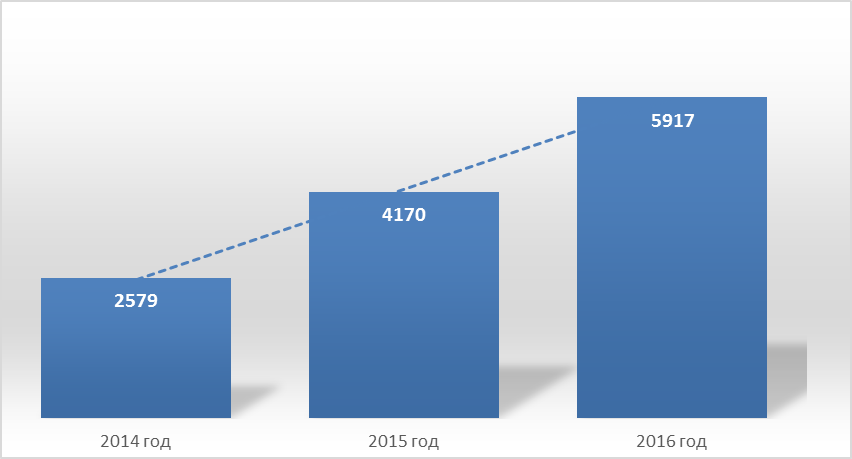 В таблице приводится сравнение по числу сообщений СМИ, посвященных этапам Российской серии кольцевых гонок, в 2015 и 2016 годах.В 2016 году наблюдается наибольший показатель по числу упоминаний Российской серии кольцевых гонок в СМИ за все время ее существования, а также рост интереса к мероприятию со стороны рейтинговых источников. В этом году обращает на себя внимание дальнейшее увеличение упоминаемости кольцевых гонок в радио- и телеэфире. Так, гонки СМП РСКГ активно анонсировались в эфире АВТО24, ТНТ Смоленск, Авторадио, Европа Плюс, Радио Ваня, Энерджи, Дорожное радио.В 2016 году телеканал Авто24 вел прямые трансляции этапов СМП РСКГ, а телеканал Матч! Наш спорт на регулярной основе транслировал обзорные программы по каждому этапу, а также повторил их после завершения сезона. Финальный этап также освещался в эфире Матч! Арена.В текущем году велись онлайн-трансляции гонок на сайте Smp-rskg.tv и на канале Youtube. Этапы собирали от 10 до 28 тыс. просмотров (см. Приложение 2). Таким образом, всего за сезон было около 112,3 тыс. просмотров.Большая часть сообщений с упоминанием СМП РСКГ была размещена в радио- и телеэфире. Значительное количество материалов было опубликовано на интернет-порталах. Количество статей по итогам всех этапов СМП РСКГ-2016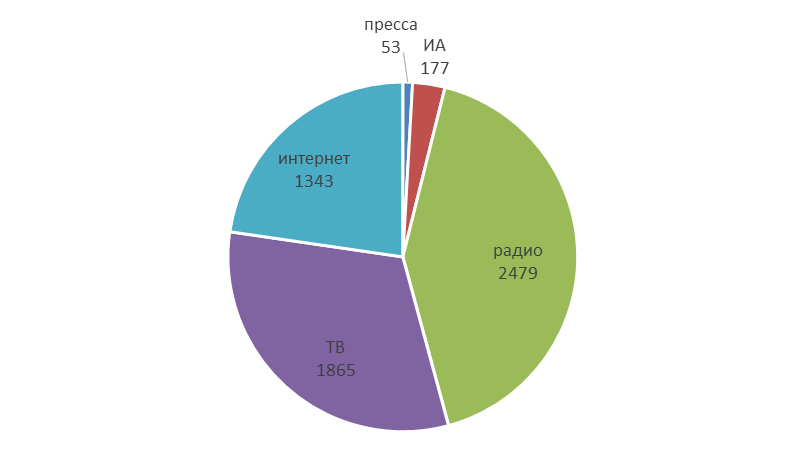 В таблице приведены данные по числу сообщений, размещенных источникам различных типов, с разбивкой по этапам.Число сообщений СМИ с упоминанием СМП РСКГНаибольшее число сообщений СМИ было посвящено первому и последнему этапу СМП РСКГ 2016. Количество статей по итогам каждого этапа СМП РСКГ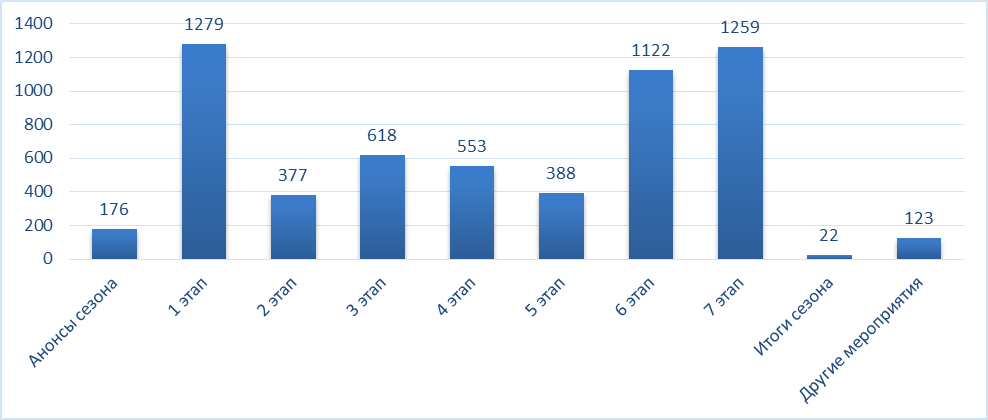 В географии источников преобладала Москва, на втором месте – Смоленск, на третьем – Казань (на диаграмме указан ТОП 10 регионов по числу сообщений). Распределение сообщений по географии источников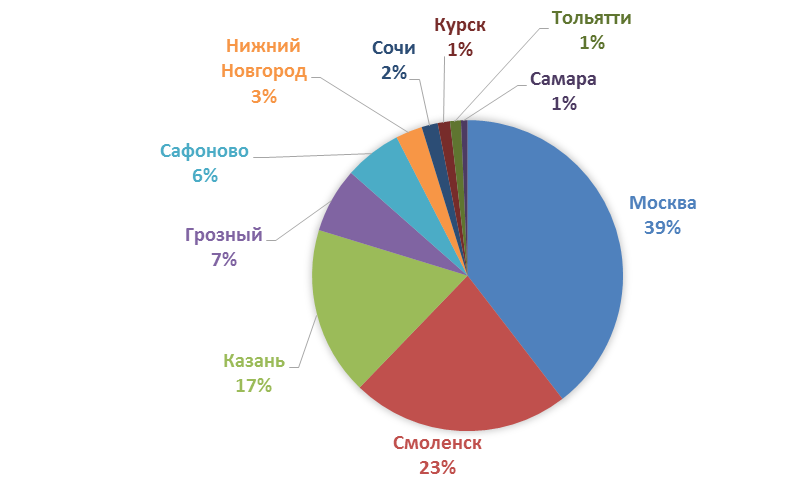 Среди публикаций об этапах СМП РСКГ преобладали авторские статьи и сюжеты. Здесь же учитывались рекламные ролики и сообщения, появившиеся в рамках информационного партнерства. СМИ освещали подготовку и ход соревнований, информировали об итогах заездов. Количество пресс-релизов, анонсировавших соревнования, превышало их число, вышедшее по итогам этапов. Раздел интервью составили медиа-выступления руководителя СМП РСКГ Олега Петрикова и пилотов, принимавших участие в соревнованиях. Распределение сообщений по видам (все упоминания, включая рекламу)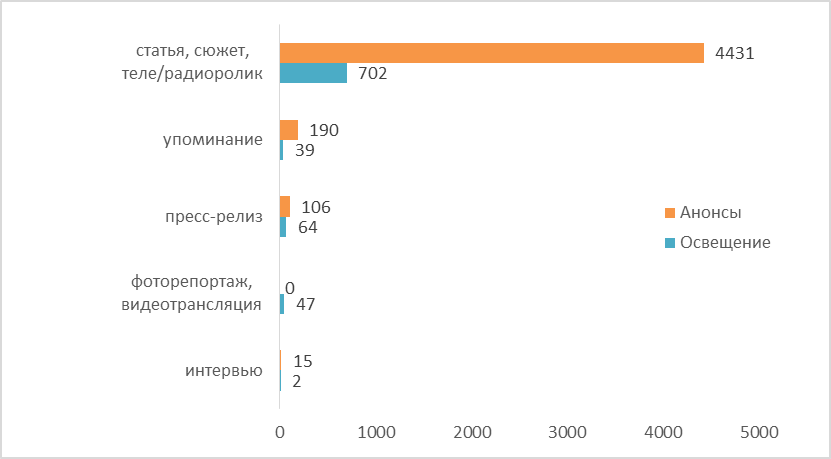 В числе федеральных печатных СМИ с наибольшим охватом аудитории, писавших о сезоне 2016 года, следует назвать Спорт экспресс, Советский спорт, Авторевю, За рулем и Автомобили.В числе региональных печатных изданий стоит выделить Петербургский дневник, Комсомольская правда # Казань, Вечерняя Казань, Санкт-Петербургские ведомости и Рабочий путь (Смоленск). Среди телеканалов высокую активность проявили Авто 24, Вайнах (Россия 1), ЧГТРК "Грозный", ГТРК Татарстан, Матч! Наш спорт и др. В качестве ведущей радиостанции следует указать Авторадио – ролики выходили во всех регионах проведения этапов (Москва, Казань, Сочи, Смоленск, Нижний Новгород). Также активно участвовали в освещении радиостанции Европа Плюс, Радио Ваня, Радио Энержи, Дорожное радио.Этапы СМП РСКГ регулярно анонсировались в лентах РИА Новости. Публикации, посвященные соревнованиям, публиковали федеральные информагентства - Интерфакс и Р-Спорт, а также крупные региональные ИА – Мангазея, Татар-Информ и РИАМО.Прошедший сезон СМП РСКГ освещался на таких рейтинговых интернет-источниках как Drom.ru, Sport.mail.ru, Сhampionat.com, Life.ru, Sports.ru, Kp.ru, Газета.Ru, Sport-express.ru и др.В таблице приведены печатные издания, ИА, радиостанции и телеканалы, информировавшие о РСКГ. Также перечислены основные интернет-источники.СМИ, освещавшие этапы СМП РСКГБольшинство материалов, посвященных соревнованиям СМП РСКГ, имело нейтральный информационный характер. Вместе с тем заметной была доля позитивных сообщений. В подобном ключе СМИ писали об организации соревнований, источники отмечали их зрелищность и растущий зрительский интерес. Число критических сообщений на общем фоне было крайне незначительным.Оценочная направленность сообщений об этапах СМП РСКГ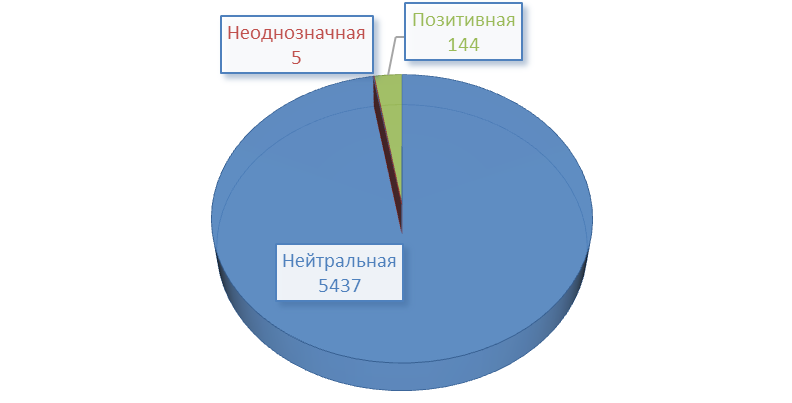 Распределение сообщений об этапах СМП РСКГ по оценочной направленности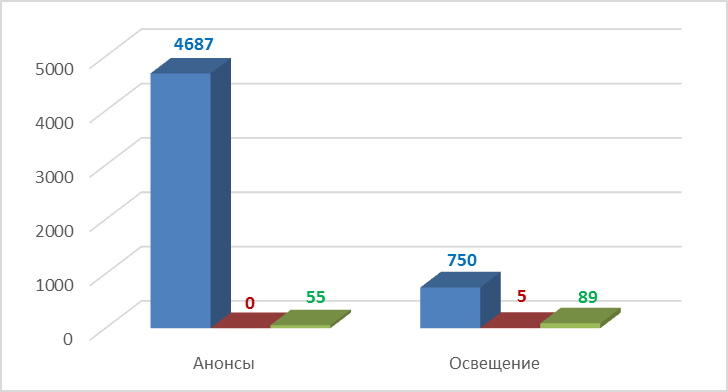 Ключевые сообщения, транслируемые источникамиОсвещая соревнования СМП РСКГ 2016 года, источники акцентировали внимание на следующих позитивных моментах.Развитие и рост популярности чемпионата."На данный момент насчитывается около 60 пилотов, заявившихся в РСКГ, которые примут участие в соревнованиях в пяти классах - "Туринг", "Туринг-лайт", которые соревнуются в зачете чемпионата России, "Национальный", "Супер-продакшн" - в Кубке России, а также "Национальный Юниор". Таким образом, видно, что популярность российского турнира растет, несмотря на существующие финансовые проблемы, связанные с кризисом - на первом старте ожидается прирост участников по сравнению с прошлым годом, когда на первый этап заявилось 55 пилотов" (1 этап, Р-Спорт)."Гонка в Смоленске прошла на высшем уровне. Было очень много зрителей, прибавились пилоты и новые команды. Меня удивило большая численность в классе "Туринг", было зрелищно смотреть на борьбу в их классе. Уровень пилотов в России растет, и это тоже приятно удивляет!" (из комментария чемпиона мира и победителя прошлогодней гонки "24 часа Ле-Мана" Алексея Басова порталу Dragtimes.ru, 1 этап)."Чемпионат России в Туринге сделал громадный шаг вперед. В новом сезоне у нас будет 10 машин TCR против четырех год назад. Состав пилотов будет очень сильным" (из комментария пилота Алексея Дудукало порталу Openracing.ru, 1 этап). "Наиболее престижный и быстрый зачет Туринг в этом году пополнился новыми автомобилями SEATLeon - точно такие же болиды выступают в интернациональном чемпионате TCR. Если в прошлом сезоне в Российской серии кольцевых гонок было три таких 330-сильных автомобиля, то сейчас их число утроилось. Всего же в списке заявок в классе Туринг в этом году - 13 фамилий. Много это или мало? Судите сами: в Кубке Европы FIAETCC в аналогичном высшем зачете участвуют 11 человек. А в СМП РСКГ особую зрелищность гонкам придает тот факт, что на старт гонки участники Туринга выходят вместе с представителями зачета Супер-продакшн. Здесь в этом году отметились 15 пилотов на самых разных автомобилях: турбированных LADAGranta и SubaruBRZ, атмосферных HondaCivic, BMW 320i и Mazda 3, развивающих около 250 л.с. Совместный двухлитровый заезд собирает более двух десятков участников одновременно!" (Спорт экспресс, 4 этап).Главные кольцевые соревнования страны в статусе чемпионата и Кубка России третий год подряд проходили под патронажем компании SMP Racing. Семь этапов Российской серии кольцевых гонок (СМП РСКГ) в этом году принимали шесть автодромов в различных регионах. По мнению руководителя СМП РСКГ Олега Петрикова, сезон прошел удачно: несмотря на кризис, число участников осталось на прежнем уровне, парк гоночной техники обновляется, финал транслировал телеканал "Матч! Арена", а начиная с этого года записи всех гонок можно посмотреть на медиапортале smp - rskg. tv (Zr.ru, 7 этап).Престижность и зрелищность соревнований СМП РСКГ."На автодроме "Смоленское кольцо" под Дорогобужем стартовала СМП РСКГ - Российская серия кольцевых гонок, самое масштабное и престижное национальное событие в этой категории автоспорта. На старт заездов в пяти разных классах вышли более 50 гонщиков, представляющих более 20 российских регионов и управляющих машинами 11 разных марок" (Чемпионат.com, 1 этап). "Продолжительность межсезонья в чемпионате СМП РСКГ, наверное, рекордная - на этот раз оно затянулось на восемь месяцев. Впрочем, ход заездов на автодроме под Дорогобужем вознаградил болельщиков за столь долгое ожидание. Самый быстрый и престижный класс отечественного кольца, Туринг, порадовал не только ростом числа участников (причем все восемь пилотов теперь выступают на хэтчбеках Seat Leon, построенных по требованиям международной серии TCR), но и плотной борьбой…" (Autoreview.ru, 1 этап)."Воскресный дождь превратил заезды СМП РСКГ в непредсказуемую карусель событий, а в одной из гонок Национального класса на подиуме впервые не оказалось пилотов на Ладах!... Второй этап СМП РСКГ-2016 повторил прошлогодний рекорд по количеству пилотов - но, если годом ранее он пришелся на "экватор" в Казани, то сейчас уже второй по счету гоночный уикенд собрал внушительный список из 61 спортсмена, заявившихся в 5 разных классов" (Zr.ru, 2 этап)."В прошедшие выходные состоялся второй этап Российской серии кольцевых гонок в Нижнем Новгороде. Гоночные соревнования показали весьма захватывающую борьбу, которая понравилась зрителям. В итоге участники смогли показать сенсационные достижения в личном зачете". (MotorMania.ru, 2 этап)."Жаркий уикенд в Грозном оставил самые приятные и теплые впечатления у гостей, участников и болельщиков кольцевых гонок: невероятно гостеприимные и искренние жители города горячо поддерживали не только своих гонщиков, но и других участников" (Ru.motorsport.com, 3 этап). "Трасса в Сочи - лучший автодром в России, достойный принимать Формулу-1. Однако самые знаменитые гонки на планете посещают нашу страну только раз в год, а строить трассу ради одной гонки в год не слишком разумно. Так что, кольцо живет и после отъезда большого цирка. И одно из наиболее заметных событий - визит на трассу Российской серии кольцевых гонок, самого масштабного и престижного национального турнира в этой категории автоспорта" (Газета.Ru, 4 этап).17 и 18 сентября на автодроме Kazan Ring состоялись финальные заезды семиэтапной Российской серии кольцевых гонок, в которых определились победители Чемпионата и Кубка страны. Третий год подряд соревнования проходят под патронатом программы развития автоспорта SMP Racing - и каждый сезон становится зрелищнее и популярнее как среди спортсменов, так и среди зрителей (Спорт экспресс, 7 этап).Организация соревнований."Многое за последние годы изменилось и, безусловно, эти изменения будут происходить и дальше - в поисках наиболее удачного формата как для участников, так и для зрителей. Приятно, что, наконец, заработал официальный сайт телевизионного вещания для серии - smp-rskg.tv, где можно наблюдать как прямые трансляции, так и записи прошедших этапов. Здорово, что картинка этих показов информативна и эстетична и соответствует европейскому стандарту. Молодцы и в том, что постоянно придумывают новые "фишки" для зрителей и болельщиков" (Drom.ru, 1 этап)."В прошедшие выходные на подмосковном автодроме Moscow Raceway состоялся очередной гоночный уикенд, в котором в общей сложности участвовали 87 пилотов. В списке серий-участников были гонки поддержки Mitjet Series, четвертый этап молодежной формульной серии SMP F4, но, конечно, основное место принадлежало пятому этапу Российской серии кольцевых гонок (РСКГ). Пожалуй, это самый демократичный чемпионат, на котором я бывала. Под такое определение попадает все: непринужденная атмосфера в паддоке, бесплатный вход для зрителей, "народные" бренды автомобилей на трассе, ну и, конечно, общее настроение, когда и зрители, и участники чувствуют себя легко и раскованно" (Drom.ru, 5 этап)."Предпоследний этап Российской серии кольцевых гонок (СМП РСКГ) прошел в последний августовский уик-энд на трассе Смоленское кольцо под Дорогобужем. Благодаря новой системе начисления очков с очень маленьким шагом (за победу начисляется 100 баллов, за второе место - 96) и очень большой зачетной зоной (очки получает даже пилот, пришедший к финишу... сорок пятым) ни один пилот не смог бы досрочно стать здесь лучшим по итогам чемпионата. Однако и права на ошибку у тех, кто ведет борьбу за титулы, в решающей фазе сезона уже не было (Autoreview.ru, 6 этап)."Принцип реверсивного старта безусловно, добавляет интригу для зрителей, которых, кстати, здесь собралось немало – и это несмотря на то, что в это время праздновался день города ближайшего к "Смоленскому кольцу" Дорогобужа. Все они стали свидетелями отчаянной борьбы гонщиков за подиум, сходов и аварий – одна из, которых, вынудила организаторов чемпионата устроить повторный старт второго заезда в классе Национальный" (Интерфакс, 6 этап).Перспективы СМП РСКГ.Пилот Сергей Шалунов выступил с предложением сделать чемпионат Российской серии кольцевых гонок доступной для участия в нем зарубежным пилотам: "Есть, на мой взгляд, то, чего еще необходимо добиться. Например, сделать СМП РСКГ открытым чемпионатом для зарубежных пилотов, чтобы они могли выступать в нем под своими национальными флагами и со своими лицензиями. Необходимо больше интегрироваться в международный автоспорт. В совокупности с уже имеющимся умелым промоутером - SMP Racing - это поднимет уровень серии на небывалый уровень…  Российская серия кольцевых гонок уже сегодня достигла весьма впечатляющего уровня по сравнению со многими аналогичными национальными чемпионатами. И хотелось бы пожелать ей никогда не останавливаться на достигнутом" (Интерфакс, 2 этап). - Дорастет ли наша РСКГ когда-нибудь до популярности DTM, как Вы думаете?
 - DTM - это уже отдельный мир, который существует в течении 30 лет. А РСКГ - это перспективно-развивающаяся серия, которая уже может сравниваться по количеству зрителей с другими кольцевыми сериями в разных странах мира. Если люди в нашей стране будут болеть автоспортом так же, как в Германии - то все будет" (из интервью пилота Всеволода Гагена порталу Avtosport.ru, 5 этап).Некоторые комментарии СМИ носили критический или неоднозначный характер. 4 этап. В интервью порталу Autosport.com.ru руководитель Lada Sport Виктор Шаповалов высказал мнение, что автопроизводителям следует создавать профессиональные команды, растить пилотов и выделять деньги на рекламные цели в своей стране: "Если производители придут в чемпионат России, появятся и профессиональные команды, которые могли бы привлекать профессиональных пилотов и выбирать из мальчишек, искать таланты. В этом и заключается профессиональный спорт. Профессиональные команды не просто должны привлекать людей, у которых есть деньги, а привлекать настоящих спортсменов для победы. Из этого получается пул талантливых и сильных ребят, которые начинают между собой конкурировать. Все связано". В то же время Виктор Шаповалов заявил: "Проблема в том, что у нас нет топ-соревнований. Поддерживать пилотов ради участия в заграничных соревнованиях - тоже не вариант. Для этого нужно очень много денег, присмотр, а результат непонятен. Нужно иметь свой настоящий гоночный чемпионат, тогда будут шансы получить хороших спортсменов... Будем надеется, что РСКГ превратится в такой".6 этап. Шесть пилотов отказались выходить на старт воскресной гонки предпоследнего этапа Российской серии кольцевых гонок (РСКГ), проходивших на трассе "Смоленское кольцо". Этот демарш случился в автоспорте впервые и обусловлен сбоем в порядке проведения соревнований. Если организаторы не поправят регламент, подобное может повториться в любой момент. Поводом для случившегося стал отказ накануне воскресной гонки одного из пилотов подписать заявление, необходимое для того, чтобы во второй гонке произошел так называемый реверс на стартовой решетке… Поскольку регламентом реверсивный старт не прописан, организаторы мероприятия самоустранились от ситуации. В итоге из двенадцати пилотов в воскресной гонке вышли на старт лишь пять… Российская автомобильная федерация (РАФ) пока никак не афиширует произошедшее. По мнению Владислава Незванкина, директора проекта LADA Sport и вице-президента Автомобильной федерации Самарской области, сейчас РАФ необходимо принимать какие-то решения, поскольку не исключено, что казус "Смоленского кольца" может повториться и на последнем этапе РСКГ, который состоится 17-18 сентября в Казани (Самарское обозрение).7 этап. "Странно, но в этом году руководство Kazanring предоставило автомобильную стоянку возле главного здания устроителям разных шоу VW и АвтоВАЗа для зрителей, перекрыв въезд туда тем же самым зрителям и прессе. На эту стоянку заезжали, конечно, разные "внучки и жучки", приближенные к хозяину автодрома, а любителям гонок пришлось оставлять свои автомобили за километр от трибун на раскисших от дождя обочинах. Что поделать, автодром частный, и хозяин - барин. И это слегка омрачило главный автоспортивный праздник Татарстана" (Kazanreporter.ru). Кроме освещения этапов СМИ уделяли внимание участию пилотов СМП РСКГ в таком заметном событии, как "Гонка Звезд" журнала "За рулем", которая прошла 3 сентября. Всего было 123 сообщения о мероприятии с упоминанием СМП РСКГ. Сообщалось, что второй год подряд победителем гонки стал пилот Николай Карамышев. В рамках уик-энда "Гонки звезд" на подмосковной трассе Moscow Raceway состоялась вторая гонка на выносливость Russian Endurance Challenge, в которой также участвовали пилоты СМП РСГ.Как и годом ранее компания "Академия ралли" и автомобильный интернет-портал Motor.ru реализовали проект "Народный пилот", победитель которого - Иван Костюков - довольно успешно выступал в соревнованиях СМП РСКГ. В СМИ активно цитировались комментарии ньюсмейкеров по поводу событий СМП РСКГ. На первом месте по числу медиа-выступлений – руководитель серии Олег Петриков. Гонщики, принимавшие участие в Чемпионате, комментировали ход соревнований и делали прогнозы их результатов. Наиболее активны здесь были Николай Карамышев и Наталья Гольцова.Спикеры (10 и более сообщений с комментариями)Программа SMP Racing в контексте СМП РСКГПрограмма SMP Racing в контексте проведения Российской серии кольцевых гонок 2015 года упоминалась в 335 сообщениях. СМИ напоминали, что с 2014 года СМП РСКГ проходит при поддержке программы развития автоспорта SMP Racing, основанной Б.Ротенбергом.В контексте совместного упоминания SMP Racing и СМП РСКГ наиболее заметными стали следующие события.В декабре 2015 года состоялась пресс-конференция, посвященная итогам сезона-2015, а также планам на 2016 год. В ней, в частности, приняли участие основатель и руководитель SMP Racing Борис Ротенберг, генеральный директор SMP Racing Дмитрий Саморуков, руководитель Российской серии кольцевых гонок СМП РСКГ Олег Петриков (Indycarnews.ru). В том же месяце Олег Петриков, говоря о планах на 2016 год, отметил: "Следующую страницу в истории СТК "Смоленское кольцо" мы откроем в мае 2016 года совместным этапом Российской серии кольцевых гонок и Европейским Трофеем TCR - и это будет лишь началом нового продуктивного сезона" (Championat.com). В декабре СМИ также писали, что SMP Racing, организатор Российской серии кольцевых гонок, и российское представительство известной шинной компании Yokohama заключили соглашение о сотрудничестве на 2016 год (Kolesa.ru).В январе 2016 года ромоутер чемпионата и Кубка России по кольцевым гонкам SMP Racing достиг договоренностей с телеканалом АВТО24 по освещению соревнований в 2016 году (Интерфакс).В марте сообщалось, что пилоты СМП РСКГ проведут в Сочи совместный этап с международным кузовным первенством TCR International Series. Восемь гонок отечественной и зарубежной серий пройдут 2-3 июля на трассе "Сочи Автодрома" (Чемпионат.com). Пилоты программы SMP Racing и руководители СМП РСКГ награждали призеров первого Всероссийского турнира по картингу "SMP Racing / Газпром-детям" (Ru.motorsport.com). По информации СМИ, победитель творческого конкурса на лучший слоган для Российской серии кольцевых гонок получит возможность посетить любой из этапов СМП РСКГ-2016 за счет промоутера соревнований SMP Racing (Keytown.me).В апреле в анонсах сезона сообщалось, что самый престижный класс Туринг в 2016 году наполнен современными автомобилями SEAT Leon, что позволит пилотам набрать очки в зачет новообразованного Трофея Европы TCR. Призеры первого этапа получат отдельные награды, а победитель сезона отправится в Старый Свет на финальное награждение пилотов TCR European Trophy (Keytown.me).В мае СМИ цитировали руководителя СМП РСКГ Олега Петрикова, который перед началом 2 этапа выразил уверенность, что "удовольствие от уикенда получат и участники, и все болельщики. Эти выходные станут настоящим праздником автоспорта, а новые активности, подготовленные промоутером серии SMP Racing, никому не дадут заскучать". Блогер Leh-a в позитивном ключе отмечал, что "SMP Racing, организатор российского чемпионата, первым делом обеспечил трансляцию гонок в телевизоре… На каждом этапе работает целая команда профессионалов (операторы, режиссеры, корреспонденты и комментаторы)". В июне пилот Сергей Шалунов предложил сделать СМП РСКГ открытым чемпионатом для зарубежных пилотов, чтобы они могли выступать в нем под своими национальными флагами и со своими лицензиями: "В совокупности с уже имеющимся умелым промоутером - SMP Racing - это поднимет уровень серии на небывалый уровень" (Интерфакс).В июле руководитель СМП РСКГ Олег Петриков высоко оценил роль SMP Racing в развитии серии: "Главная заслуга в комплексном развитии принадлежит промоутеру соревнований - SMP Racing. Появление новых команд, молодых талантливых спортсменов, автомобильных марок в Российской серии кольцевых гонок - свидетельство того, что выбрано верное направление" (Спорт экспресс).В июле в СМИ сообщалось, что 5 этап СМП РСКГ проходит совместно с этапами SMP Formula 4 Championship.В сентябре пилот и руководитель команды B-Tuning Андрей Севастьянов отметил, что Борис Ротенберг  принимает участие в длинных гонках, хорошо знает автоспорт изнутри: "Он понимает, что такое тяжелая работа спортсменов, команды, логистика, перелет, перевоз техники... Это не просто человек, который отдал деньги и не вникает в происходящее" (Tatcenter.ru). Олег Петриков в интервью изданию Business-gazeta.ru отметил: "В 2013 году популярность российского автоспорта очень быстро падала. Если у нас оставались зрители и читатели, то это были старые фанаты. С приходом компании SMP, с началом нашей работы появилась открытость, появилась публикации в СМИ, за нами следят на телевидении, появились трансляции. Начала возрождаться былая популярность российского автоспорта". Газета "Спорт экспресс" приводит слова Олега Петрикова: "Благодаря промоутеру SMP Racing мы не только сохранили бесплатный вход на трибуны, но и разнообразили программу гоночных выходных. Уровень организации и зрелищность Российской серии выросли настолько, что заслуживают внимания аудитории федерального телеканала". В публикациях, посвященных подведению итогов сезона, также приводилось высказывание О.Петрикова о том, что благодаря промоутеру SMP Racing организаторы чемпионата "не только сохранили бесплатный вход на трибуны, но и разнообразили программу гоночных выходных" (Sport-express.ru).На таблице представлен ТОП-20 самых заметных материалов СМИ с упоминанием соревнований в рамках сезона СМП РСКГ 2016 года (полные тексты сообщений см. Приложение 1).ТОП-20 самых заметных материалов СМИПриложение 1. ТОП-20 самых заметных материалов СМИИнтерфакс, Москва, 6 сентября 2016ИНТРИГА В ЧЕМПИОНАТЕ РСКГ СОХРАНИЛАСЬ ДО ПОСЛЕДНЕГО ЭТАПАРешающий этап пройдет 17-18 сентября в КазаниМосква. 6 сентября. INTERFAX.RU - Седьмой этап Российской серии кольцевых гонок (СМП РСКГ), который пройдет в Казани 17-18 сентября, станет решающим для каждого из класса чемпионата, здесь определятся все триумфаторы сезона.Предполагалось, что некоторые победители станут известны на шестом этапе, который проходил на трассе "Смоленское кольцо", однако интрига соревнования сохранилась.Участники чемпионата в рамках прошедшего этапа традиционно провели по две гонки, причем на второй день этапа во всех классах был задействован принцип реверсивного старта, который распространялся на 10 лучших по итогам предыдущего дня. Принцип заключается в том, что победитель предыдущего заезда на второй день стартовал на 10-м месте стартового поля, а гонщик, ранее финишировавший 10-м - с первого места, и так далее. Пилоты же, не сумевшие попасть в десятку лучших, стартовали в той же последовательности, в какой финишировали накануне.Фото предоставлено пресс-службой СМП РСКГПринцип реверсивного старта безусловно, добавляет интригу для зрителей, которых, кстати, здесь собралось немало - и это несмотря на то, что в это время праздновался день города ближайшего к "Смоленскому кольцу" Дорогобужа.Все они стали свидетелями отчаянной борьбы гонщиков за подиум, сходов и аварий - одна из, которых, вынудила организаторов чемпионата устроить повторный старт второго заезда в классе Национальный. Практически сразу же после первого старта произошла авария с участием обеих выступающих здесь девушек - Натальи Гольцовой и Юлии Струковой: для того, чтобы освободить вышедшие из строя их машины, потребовался эвакуатор, а потому гонку пришлось остановить.Наибольший интерес у публики вызывал многократный чемпион России Дмитрий Брагин, выступающий в чемпионате Российской серии кольцевых гонок в двух классах - Туринг и Туринг-Лайт, правда, за разные команды. После гонок с его участием зрители активно напрашивались как на автографы, так и на совместное фото.В первом заезде класса Туринг он финишировал на первом месте, и на второй день должен был стартовать 10-м, и в итоге отыграло несколько позиций. Правда, Брагин считает, что мог бы добиться и большего результата."Я думаю, результат мог быть лучше, если бы в начале гонки не застрял за Владимиром Череванем. Он очень медленно ехал и грамотно крылся, не удавалось его корректно обогнать, а я хотел это сделать именно так", - сказал Дмитрий Брагин "Интерфаксу"."Некоторое время назад мы потеряли лидерство, но сейчас вернули вновь и постараемся на заключительной гонке в Казани его закрепить. Я доволен результатом, спасибо команде ТАИФ Моторспорт, технической поддержке. Неплохой уикенд", - подытожил он.Говоря о практике реверсивного старта, он отметил наличие как плюсов и минусов."Большой минус в том, что зарабатывая подиум в первой гонке, получаешь реверс и весовой балласт - двойное наказание (+30 кг). Но зато это становится зрелищным, да и у других спортсменов получается шанс попасть на подиум", - отметил онИтоги шестого этапа выглядят следующим образом.ТУРИНГ-ЛАЙТ1. Григорий Бурлуцкий, Peugeot 208, Carville Racing - 194 очка2. Дмитрий Брагин, LADA Kalina NFR, LADA Sport ROSNEFT 186 очков3. Михаил Митяев, LADA Kalina NFR, LADA Sport ROSNEFT 172 очкаТУРИНГ1. Дмитрий Брагин, SEAT Leon, ТАИФ Моторспорт 194 очка2. Роман Голиков, SEAT Leon, LUKOIL Racing 190 очков3. Алексей Дудукало, SEAT Leon, LUKOIL Racing 180 очковСУПЕР-ПРОДАКШН1. Максим Чернев, Subaru BRZ, URT Subaru Team LUKOIL 204 очка2-3. Виталий Ларионов, Subaru BRZ, URT Racing 188 очков2-3. Ефим Гантмахер, Subaru BRZ, URT Racing 188 очковНАЦИОНАЛЬНЫЙ1. Владимир Шешенин, LADA Kalina, ЭЛ Бит Сестрица 200 очков2. Андрей Масленников, Ford Fiesta, Подмосковье Моторспорт 188 очков3. Александр Голованов, LADA Kalina, личный зачет, 172 очкаПЕРВЕНСТВО НАЦИОНАЛЬНЫЙ ЮНИОР1. Антон Гавриченков, LADA Kalina, личный зачет 206 очков2. Владислав Гусев, LADA Kalina, личный зачет 192 очкаЗаезды в классе Национальный Юниор прошли в чемпионате после перерыва, в нем на этапе под Смоленском приняли участие всего два гонщика: победил Антон Гавриченков, значительно оставив позади себя еще на первых кругах заезда Владислава Гусева. Свой успех он продублировал и во второй день, чем порадовал местную публику, поскольку является представителем Смоленска.Руководитель РСКГ Олег Петриков:"Уикенд прошел великолепно, здесь интрига всего чемпионата не разыгралась, чемпион будет известен только на седьмом этапе в Казани. С точки зрения посещения меня очень устроило. Данное мероприятие посетили жители Смоленской области и близлежайших регионов, и у нас, как вы видели, были полные трибуны. Очень рады, что спортивные мероприятия начали привлекать зрителей.Мы думали, что в связи с финансовой составляющей в этом сезоне будет небольшой упадок, но к счастью этого не произошло. В этом сезоне у нас выступает больше пилотов, и в каждом классе есть наполняемость".Перед заключительным этапом в классе Туринг сейчас лидирует Дмитрий Брагин, в активе которого 1158 очков. Это всего на 38 очков больше чем у идущего вторым Алексея Дудукало.В классе Туринг-Лайт первое место занимает вновь Дмитрий Брагин - 1074 балла. Ближайшим преследователем является выступающий за B-Tuning Денис Булатов (1062).Класс Национальный возглавляет Владимир Шешенин (970 очков), 8 баллов ему уступает занимающий второе место Роман Агошков (AKHMAT Racing Team).В классе Суперпродакшн лидерство удерживает Антон Бадоев (личный зачет) - 1084 очка. На втором месте - Максим Чернев (1032).В классе Национальный Юниор прошли три этапа, и его представляют три гонщика. На первом месте Антон Гавриченков (598), на втором - Владислав Гусев (584), на третьем - Кирилл Хавронин (196, выступил на двух этапах). http://www.interfax.ru/sport/526041ВернутьсяР-Спорт, Москва, 14 мая 2016ОЧЕРЕДНОЙ СЕЗОН РОССИЙСКОЙ СЕРИИ КОЛЬЦЕВЫХ ГОНОК СТАРТУЕТ НА "СМОЛЕНСКОМ КОЛЬЦЕ"Автор: Сергей СмышляевМОСКВА, 14 мая - Р-Спорт, Сергей Смышляев. Очередной сезон Российской серии кольцевых гонок (РСКГ) стартует в субботу в Смоленске.Национальный чемпионат по кольцевым автогонкам ведет свою историю с 1955 года. В 2013 году сезон РСКГ впервые прошел под совместным патронажем Российской автомобильной федерации (РАФ) и российской программы поддержки автоспорта SMP Racing.Пять классов © РИА Новости. Алексей Куденко Перейти в фотобанк Техник моет дождевую резинуНа данный момент насчитывается около 60 пилотов, заявившихся в РСКГ, которые примут участие в соревнованиях в пяти классах - "Туринг", "Туринг-лайт", которые соревнуются в зачете чемпионата России, "Национальный", "Супер-продакшн" - в Кубке России, а также "Национальный Юниор".Таким образом, видно, что популярность российского турнира растет, несмотря на существующие финансовые проблемы, связанные с кризисом - на первом старте ожидается прирост участников по сравнению с прошлым годом, когда на первый этап заявилось 55 пилотов. Да и возвращение воспитанника SMP Racing Сергея Сироткина в "Формулу-1", участие Виталия Петрова в международных проектах программы, а Михаила Алешина - в серии Indycar, все это, безусловно, помогает популяризации российского автоспорта.Непобедим ли Дудукало? Особое внимание будет приковано к самому престижному классу - "Туринг", обладателем титула действующего чемпиона в котором является известнейший российский пилот, 11-кратный чемпион России Алексей Дудукало, выступавший ранее на уровне чемпионата мира WTCC (чемпионат мира по шоссейно-кольцевым гонкам на легковых автомобилях). Сможет ли он защитить свой титул - покажет время, но интереснейшую борьбу ему обязательно навяжут такие именитые гонщики как Николай Карамышев, Дмитрий Брагин, Ильдар Рахматуллин и другие. © РИА Новости. Алексей Куденко Перейти в фотобанк Алексей ДудукалоЭтап на одном из интереснейших автодромов страны - "Смоленском кольце" - откроет в субботу новый сезон РСКГ. Организаторами разработан большой спектр всевозможных развлечений для зрителей, среди которых - виртуальные гонки за рулем профессиональных компьютерных симуляторов в формате, близком к "боевому". Также РСКГ запустила новый сайт, на котором будут проходить прямые трансляции всех этапов.Расписание сезона РСКГ выглядит следующим образом:1. 14 мая - 15 мая - автодром "Смоленское Кольцо"2. 28 мая - 29 мая - автодром "Нижегородское кольцо"3. 18 июня - 19 июня - автодром "Крепость Грозная"4. 2 июля - 3 июля - автодром "Сочи Автодром"5. 23 июля - 24 июля - автодром "Moscow Raceway"6. 27 августа - 28 августа - автодром "АДМ"7. 17 сентября - 18 сентября - автодром "Казань Ринг". Пилоты в объединенном заезде в классах ТурингАлексей ДудукалоТехник моет дождевую резинуhttp://rsport.ru/auto/20160514/922033064.htmlВернутьсяИнтерфакс, Москва, 30 июня 2016РУКОВОДИТЕЛЬ ФЕДЕРАЦИИ АВТОСПОРТА ЧЕЧЕНСКОЙ РЕСПУБЛИКИ И.БАРЗАНКАЕВ : "МЫ РАБОТАЕМ НАД ТЕМ, ЧТОБЫ ПРИНЯТЬ СОРЕВНОВАНИЯ МЕЖДУНАРОДНОГО УРОВНЯ"Автодром "Крепость Грозная", построенный в Чечне, в этом году впервые принял этап Российской серии кольцевых гонок (СМП РСКГ). Руководитель федерации автоспорта Чеченской Республики Ислам Барзанкаев, сам вышедший на трассу в качестве гонщика, рассказал "Интерфаксу" о дальнейшей судьбе автодрома и о том, как скажется его открытие на развитие туризма в регионе. - Как появилась идея построить автодром на территории Чечни? - Идея о строительстве спортивно-технического комплекса у любителей автоспорта - и у меня как у руководителя автомобильной федерации - витала давно. Я возглавляю республиканскую федерацию с 2010 года, и уже тогда было понимание, что инвестиции потребуются большие, а возвращаться они будут очень медленно. Поэтому, когда около трех лет назад глава Чеченской Республики Рамзан Ахматович Кадыров принял решение найти инвестора для строительства автодрома, для нас это стало приятной неожиданностью. Открылись мы в августе 2015 года и за первый год провели множество различных соревнований.- Будет ли развитие кольца и автоспорта способствовать безопасности на дорогах региона? - Безусловно, и мы уделяем этому огромное внимание. Еще недавно в Чечне была высокая смертность при ДТП на дорогах общего пользования, а сейчас эта статистика заметно улучшается. И та программа, которой мы занимаемся и доводим до населения, будет способствовать повышению безопасности и соблюдению ПДД.- Насколько популярен автоспорт в регионе? - В силу известных событий автоспорт в Чеченской республике претерпел серьезный упадок за годы войны, хотя в СССР у нас были неплохие школы, были знаменитые раллисты. Чеченцы всегда любили быструю езду, но сейчас мы, наверное, впервые создаем комплексную автоспортивную среду. Скажем так, гонки у нас популярны, но правила и требования не совсем понятны жителям республики. И мы довольно успешно прививаем населению азы настоящего автоспорта.- И как привлекаете людей? - Ведется активная работа с населением через все источники. Мы задействуем ресурсы государственной телерадиокомпании Чеченской Республики, используем социальные медиа как действенный инструмент для привлечения зрителей на автодром.- Автодром работает только на республику или на весь Северо-Кавказский регион? - С момента открытия Крепость Грозная работает на всю страну. Открытие автодрома состоялось на этапе Чемпионата России по дрэг-рейсингу, затем мы провели еще один этап RDRC.На одном из них директор SMPRacing Дмитрий Саморуков установил рекорд России. За год по инициативе федерации автоспорта Чеченской республики проведено несколько мероприятий уровня Северо-Кавказского федерального округа. В нашем портфолио - чемпионаты Чечни по картингу, по автокроссу, этапы Чемпионата СКФО и Чемпионата республики по дрифту, не говоря уже о соревнованиях местного значения.- Каковы ближайшие планы по развитию автодрома? - С этапа СМП РСКГ в Чеченской Республике открылась новая страница в истории автодрома - впервые кольцевые соревнования такого высокого ранга прошли в "Крепости Грозной". Мы работаем над тем, чтобы принять соревнования международного уровня. Конечно, "Формулу-1" мы не проведем, но мы хотим громко заявить, что у нас есть достойное спортивное сооружение. Для нас это еще один инструмент повышения инвестиционной привлекательности республики, развития туризма в регионе (автодром уже входит в экскурсионные и туристические программы). Будем рады принять все соревнования, которые представлены в России, будем создавать благоприятные условия для участников, организаторов и судей. Все это возможно, в этом направлении мы работаем.- Как глава федерации вы, безусловно, знакомы с зарубежными соревнованиями. Можете оценить уровень СМП РСКГ на их фоне? - Несмотря на то, что бренд СМП РСКГ существует всего третий год, серия вышла на очень высокий уровень. Сейчас задействована широкая география страны. В перспективе, уверен, о СМП РСКГ будут знать за пределами России. Я высоко оцениваю организацию и уровень подготовки Российской серии кольцевых гонок и хочу выразить уважение программе SMPRacing и ее основателю Борису Романовичу Ротенбергу, команде организаторов СМП РСКГ под руководством Олега Сергеевича Петрикова и Российской автомобильной федерации, которую возглавляет Виктор Николаевич Кирьянов.- А теперь обратимся к вам как к участнику СМП РСКГ: это ваш дебют в кольце? - Да, это мои первые соревнования. Я не питаю больших надежд, но надеюсь принять участие во всех этапах Российской серии кольцевых гонок. Для меня как руководителя федерации важно понять, что такое автоспорт, видеть и положительные, и проблемные стороны соревнований. Необходимо знать все требования и правила, следить за их исполнением. И только тогда вместе с федерацией мы сможем заниматься грамотной подготовкой чеченских пилотов и развитием автоспорта.- Довольны ли вы результатом в первой гонке и готовы ли к тому, что по правилам СМП РСКГ в следующем заезде вам придется стартовать с первого места? - Вы знаете, доволен! Пусть я стал только десятым из семнадцати стартовавших, считаю, это неплохо. Стартуя во второй гонке с поул-позиции, постараюсь не мешать более опытным соперникам, а улучшить свои собственные показатели. Руководитель федерации автоспорта Чеченской Республики И.Барзанкаев : "Мы работаем над тем, чтобы принять соревнования международного уровня"http://www.interfax-russia.ru/South/exclusives.asp?id=740451ВернутьсяЧемпионат.com (championat.com), Москва, 22 сентября 2016СУПЕРФИНАЛ РУССКИХ ГОНОК: ТРИУМФ "ЛАДЫ" И БРАГИНААвтор: Текст: Константин Михайлов"Лады" дали жару иномаркам на финальном этапе СМП РСКГ в Казани. Было все: дождь, пит-стопы, вылеты и дисквалификации.В заездах Российской серии кольцевых гонок участвуют автомобили 12 разных марок. У одних нет конкурентов - к примеру, пелотон самого быстрого класса "Туринг" на сто процентов составлен из хэтчбеков Seat Leon, подготовленных по требованиям чемпионата TCR. Другим приходится бороться за победы и призовые места в условиях чрезвычайно жесткой конкуренции - в категории "Туринг-лайт" представлены 7 разных брендов. Марка Lada воюет сразу на четырех фронтах - и в минувшие выходные на всех четырех одержала как минимум локальные, а то и громкие общие победы.Пожалуй, самым ярким эпизодом уик-энда стал воскресный заезд старших классов - в момент старта прогревочного круга асфальт был сухим, а к его финишу трассу уже вовсю поливал дождь. В конце первого круга в боксы за дождевыми покрышками заехали чуть ли не все участники гонки, и на пит-лейне воцарился легкий хаос: типовым сценарием гонок СМП РСКГ вообще не предусмотрен пит-стоп - что уж говорить о ситуации, когда на переобувание заезжают по три-четыре машины одной команды. Выиграли те, кто обулся в дождевые шины еще на старте, - пара пилотов на автомобилях Lada Granta. Наградой им стал победный дубль - впрочем, днем раньше гонщики на тольяттинских машинах заняли два первых места и на сухой трассе. А спортсмены, выступающие на Subaru BRZ, за весь уик-энд так и не попали на подиум - хотя Кубок России в этом классе второй год подряд завоевал екатеринбуржец Максим Чернев, пилотирующий японское купе.Фото: пресс-служба РСКГ В классе "Туринг-лайт" возмутителем спокойствия весь сезон был 17-летний дебютант Денис Булатов за рулем Volkswagen Polo - разница в возрасте и опыте не помешала ему бросить вызов фавориту, тольяттинцу Дмитрию Брагину лидеру заводской команды Lada Sport Rosneft, и сохранять реальные шансы на титул до последнего этапа. Однако на мокром казанском асфальте у юного претендента все пошло не так - начиная с вылета с трассы в квалификации (она проводится за пару часов до старта первой гонки, и такой инцидент запросто может сказаться на скорости машины) до снятия с воскресной гонки. Не особо серьезное нарушение стартовой процедуры, запотевшее от дождя лобовое стекло (оно не позволило рассмотреть табличку с информацией о штрафном проезде по пит-лейн), забарахлившее и не позволившее команде предупредить своего пилота радио - безобидные мелочи сложились для молодого москвича в провальный уик-энд. В итоге претендовавший на титул Денис по итогам сезона не удержался даже в первой тройке.Фото: пресс-служба РСКГ В самом массовом классе "Национальный" иномарки - Kia Rio и Volkswagen Polo - впервые претендовали на титул, и более мощные моторы, казалось, не оставляли пилотам на "Ладах" шансов на успех. Ситуацию спас один-единственный человек - тольяттинец Владимир Шешенин который в настоящий момент напрямую не связан с "АвтоВАЗом" и свою боевую "Калину" готовил к гонкам сам. Комбинация опыта и таланта 27-летнего гонщика стала самым настоящим джокером, который нельзя было побить преимуществом в мощности и скорости. И чем сложнее были условия, чем выше напряжение, тем очевиднее становилось, что соперникам Шешенина не хватает уверенности и хладнокровия. Любую непростую ситуацию - сильный дождь или массовый завал на первом круге - тольяттинец оборачивал себе на пользу, в то время как соперники то и дело теряли очки. В итоге Владимир завоевал уже третий титул в "Национальном" за последние пять лет.Фото: пресс-служба РСКГ Без участия отечественного производителя обошелся лишь самый быстрый класс "Туринг" - в нем все постоянные участники управляли автомобилями Seat Leon, подготовленными по техтребованиям чемпионата TCR (в том числе двумя машинами из-под действующего чемпиона Стефано Комини ). Правда, город Тольятти и здесь подпортил жизнь конкурентам: фаворитами считалась команда Lukoil Racing Team, осваивавшая новые для российского кольца машины весь прошлый год, а чемпионом с первого раз стал упоминавшийся выше Дмитрий Брагин. Необходимость пересаживаться (порой весьма быстро) из одной машины в другую, меняя на ходу гоночный комбинезон, никак не сказалась на скорости этого удивительного пилота.Фото: пресс-служба РСКГ Так что назревавший с прошлого года вопрос "Кто остановит Брагина?" окончательно стал в русских гонках главным. У претендентов есть целых семь месяцев, чтобы собраться с силами, - межсезонье Российской серии кольцевых гонок по традиции весьма длинное.→ Бронза сходу. Как новичок навел шороху в РСКГ Источник: "Чемпионат" Выступавший на VW Polo московский коллектив B-Tuning выиграл командный зачет "Национального"Дмитрий Брагин (слева) и Михаил Митяев из команды Lada Sport Rosneft - чемпион и вице-чемпион России в классе "Туринг-лайт"Сезон РСКГ 2016 года завершился в Казани. Дмитрий Брагин - чемпионLukoil Racing Team стала чемпионом в командном зачете, а на последней гонке сезона ее пилоты сделали хет-трикНа мокрой трассе задний привод стал ахиллесовой пятой Subaru BRZhttps://www.championat.com/auto/article-257184-sezon-rskg-2016-goda-zavershilsja-v-kazani-dmitrij-bragin---chempion.htmlВернутьсяЧемпионат.com (championat.com), Москва, 19 сентября 2016БРОНЗА СХОДУ. КАК НОВИЧОК НАВЕЛ ШОРОХУ В РСКГАвтор: Текст: Ирина БоярскаяРедко какой команде удается прийти в новый чемпионат и сразу попасть в призеры. А вот в РСКГ таковая нашлась. В чем секрет Carville Racing?Пришел-увидел-финишировал на подиуме: об этом мечтают все новички в любой дисциплине автомобильного спорта. Конечно, мало у кого это именно так и получается, но если у вас хорошая команда, надежные партнеры, быстрые пилоты и живой интерес к происходящему, тогда для вас, в общем-то, нет ничего невозможного! Это было предисловие к первому кольцевому сезону команды Carville Racing. Как они смогли так выступить? Рассказываем.Некоторые считают, что как Новый год встретишь - так его и проведешь. Исходя из этого, первая квалификация молодого пилота Григория Бурлуцкого должна была задать тон всему последующему сезону. И уж Гриша постарался, совершенно неожиданно для соперников показав третье время в квалификации. Это послужило хорошим стимулом и для более опытных пилотов, которым стало ясно, что на всех этапах придется сразу принимать в расчет и дебютанта из Carville Racing.Фото: Carville Racing и пресс-служба РСКГ Кстати, команда сразу же заявила о себе не только на трассе, но и в паддоке - яркие палатки со спортивной атрибутикой команды, сувениры от брендов-спонсоров LUZAR, AIRLINE, TRIALLI и СтартВОЛЬТ и красавицы-модели запомнились зрителям на всех гонках сезона-2016. Второй этап - и первый подиум! На Нижегородском кольце Бурлуцкий впервые завоевывает бронзу в первой гонке уик-энда, под ярким солнцем. Но болельщикам этот этап запомнится неожиданно разразившимся в воскресенье проливным дождем, подарившим незабываемые эмоции как пилотам, которым пришлось экстренно менять колеса, так и зрителям, наблюдавшим за эффектными скольжениями, столкновениями и прочим экстримом.Фото: Carville Racing и пресс-служба РСКГ На третий этап СМП РСКГ в Грозном команде Carville Racing следовало бы принять в штат классическую бабушку, которая следит, чтобы все вовремя и хорошо покушали. Возможно, в этом случае завоеванная Бурлуцким поул-позиция не была бы аннулирована за недовес автомобиля на 4 кг. Из конца пелотона прорывался пилот вперед, финишировал на лопнувшей покрышке, зато в воскресенье был вознагражден серебряным подиумом! По итогам трех этапов дебютант из Питера утвердился на третьей строчке турнирной таблицы.Сочинский уик-энд стал для Carville Racing самым неудачным за сезон, хотя справедливости ради отметим, что нельзя в кольцевых гонках считать неудачей два финиша в первой десятке. Но без подиума обошлось, что правда, то правда. Зато Carville Racing отметилась на Сочи Автодроме самой многочисленной группой поддержки - поддержать команду приехали более полусотни болельщиков! Фото: Carville Racing и пресс-служба РСКГ Тем временем серия СМП РСКГ перешла экватор сезона. На пятом этапе на подмосковной трассе Moscow Raceway Бурлуцкий вновь поднялся на подиум, завоевав бронзу и вернув себе позицию в тройке лидеров чемпионата.Еще один этап на Смоленском кольце - и теперь Carville Racing вступает в борьбу и в командном зачете, сразу же поднявшись на верхнюю ступеньку подиума. Плюс два серебряных кубка у Григория Бурлуцкого - уик-энд удался на славу!Фото: Carville Racing и пресс-служба РСКГ Заключительный этап на автодроме Kazan Ring подтвердил успешность дебюта команды в кольцевых гонках - Григорий Бурлуцкий стал бронзовым призером чемпионата в свой первый кольцевой сезон! Как новый год встретишь - так его и проведешь... Похоже, примета работает. Так что Carville Racing уже думает о том, что в следующем году на первом этапе надо все-таки взять поул-позицию.Фото: Carville Racing и пресс-служба РСКГ Источник: "Чемпионат" Бронзовая победа Carville Racing в РСКГ-2016Григорий Бурлуцкийhttps://www.championat.com/auto/article-256916-bronzovaja-pobeda-carville-racing-v-rskg-2016.htmlВернутьсяЧемпионат.com (championat.com), Москва, 15 сентября 2016СУПЕРФИНАЛ РУССКИХ ГОНОК В КАЗАНИ - В ЭТИ ВЫХОДНЫЕАвтор: Текст: Константин Михайлов"На Казань-Ринге" пройдет финальный этап СМП РСКГ. В одной из категорий на титул претендуют сразу восемь пилотов!17 и 18 сентября на трассе "Казань-Ринг" в окрестностях столицы Татарстана состоится финальный этап СМП РСКГ. Своеобразные правила начисления очков и система гандикапов привели к тому, что во всех пяти классах судьба титула решится на последнем этапе, а то и в последнем заезде. Год назад финал русских гонок также проходил в Казани - и мы публикуем самые яркие из сделанных тогда фотографий.Главным событием того уик-энда стало участие в финальной гонке национальной серии Мики Сало. Экс-пилот Формулы-1, лет 20 не гонявшийся на переднеприводной машине, за рулем Volkswagen Polo класса "Национальный" сразу же оказался очень быстр - постоянные участники даже стали подозревать организаторов, что те подготовили для заезжей звезды специальный (может быть, даже не вполне "законный") автомобиль. Однако финский пилот обращался со своим новым болидом недостаточно нежно - в обеих гонках, жестко работая рычагом КПП, он ломал механизм переключения передач и в итоге лишь однажды смог закончить заезд на нижней ступеньке подиума.Фото: пресс-служба РСКГ На фоне неудач Сало особенно ярким было выступление Романа Агошкова. По ходу сезона тольяттинец сменил привычную "Ладу Калину" на Kia Rio, и гонка в Казани была всего лишь второй за рулем автомобиля корейской марки. И стала нокаутом для соперников - победа в квалификации и в обеих гонках. После этого казалось, что на Rio должна пересесть половина пелотона, а новый сезон Агошков выиграет в одни ворота. Однако нюансы регламента и пара неудачных гонок в исполнении Романа не дали пропасть интриге, и в итоге накануне последней гонки на Кубок России в классе "Национальный" реально претендуют три пилота на трех разных машинах - Lada Kalina, Kia Rio и Volkswagen Polo. А гипотетические шансы выиграть Кубок есть сразу у восьми гонщиков!Фото: пресс-служба РСКГ Лидирует в общем зачете "Национального" еще один тольяттинец Владимир Шешенин. По скорости его Kalina явно уступает иномаркам, но Владимир компенсирует отставание талантом и опытом. Вдобавок в начале года у Шешенина были проблемы с бюджетом - а пару лет назад начавшийся похожим образом сезон принес Владимиру один из имеющихся на его счету двух Кубков России. Поэтому в тройке претендентов именно пилот на Lada Kalina выглядит фаворитом - хотя его преимущество по очкам минимально.Фото: пресс-служба РСКГ Еще один представитель Тольятти, Дмитрий Брагин в прошлом году стал главным триумфатором финала в Казани, завоевав сразу два титула. Никто не ставил эти титулы под сомнение, так как Брагин был быстр на протяжении всего сезона. Однако Кубок России в классе "Национальный" тольяттинцу принесло столкновение: товарищ Брагина по команде не поделил дорогу с единственным пилотом, у которого еще оставались шансы отобрать у Дмитрия титул. Совпадение? Скорее всего, да. Правда, проигравший титул гонщик так не думал - после финиша он догнал "обидчика" и от души боднул его машину в ответ.Фото: пресс-служба РСКГ В этом году Дмитрий Брагин возглавляет общий зачет в том числе в самом быстром и престижном классе "Туринг". Обгоняя фаворитов сезона - самую успешную российскую команду Lukoil Racing и ее лидера, многократного чемпиона страны Алексея Дудукало. Красно-белые известны тем, что способны на невозможное, и их нельзя списывать со счетов даже при неблагоприятных раскладах. Однако 6 побед Брагина в 6 квалификациях сезона и 7 побед в 12 гонках (против 2 у Дудукало) намекают, что для победы Lukoil Racing придется совершить настоящее чудо.Фото: пресс-служба РСКГ В борьбе за победу пилотам следует быть особенно осторожными в связке из предпоследнего и последнего поворотов. Высокие скорости, необходимость тормозить и поворачивать вслепую, повышающий цену ошибки рельеф - все это существенно усложняет задачу пилотам и регулярно приводит к впечатляющим авариям. Причем если автомобиль оказывается в гравии на выходе из последнего поворота, это считается везением: нередко бывает, что машина поскальзывается на внешнем поребрике и после этого летит через трассу прямиком в стенку пит-лейна.Фото: пресс-служба РСКГ Итак, последний этап СМП РСКГ пройдет на трассе "Казань-Ринг" 17 и 18 сентября. Вход на трассу бесплатный - также за развитием событий можно следить с помощью прямых трансляций на телеканале "Авто 24", сайте smp-rskg.tv и паблике серии в "Фейсбуке" - facebook.com/rafrcrs. Начало гонок в субботу в 13:00, в воскресенье - в 12:20.Источник: "Чемпионат" В прошлом году заезды в Казани прошли под диктовку красно-белых: 6 призовых мест из 6Год назад соперники так удачно пнули машину Шешенина, что больше половины заезда Владимир провел с хлопавшей задней дверьюСоперники Романа Агошкова уже требуют "придушить" слишком мощный мотор его Kia RioСудьи посчитали судьбоносную аварию гоночным инцидентомПо словам гонщиков, одним из секретов скорости Сало были очень поздние торможенияКазанский гравий считается наиболее вязким и "цепким" - шансов вернуться на трассу у пилотов немногоВ выходные в Казани состоится финальный этап серии СМП РСКГhttps://www.championat.com/auto/article-256574-v-vyhodnye-v-kazani-sostoitsja-finalnyj-etap-serii-smp-rskg.htmlВернутьсяР-Спорт, Москва, 19 июня 2016ДМИТРИЙ БРАГИН ПОБЕДИЛ НА 3-М ЭТАПЕ СМП РСКГ-2016 В КЛАССЕ ТУРИНГОВЫХ АВТОМОБИЛЕЙМОСКВА, 19 июн - Р-Спорт. Гонщик Дмитрий Брагин одержал победу на третьем этапе чемпионата Российской серии кольцевых гонок-2016 в классе туринговых автомобилей, который впервые проходил на автодроме "Крепость Грозная" в Чечне 18-19 июня.Брагин опередил Алексея Дудукало и Николая Карамышева, ставших, соответственно, вторым и третьим. В классе Туринг-Лайт победу одержал Михаил Митяев, вторым стал Брагин, третьим - Денис Булатов. © Фото: предоставлено организаторами чемпионата Российской серии кольцевых гонок Пилоты на этапе чемпионата Российской серии кольцевых гонокВ классе Супер-Продакшн победил Владимир Стрельченко, второе место занял Максим Симонов, Ефим Гантмахер стал третьим. Иван Костюков стал лучшим в классе Национальный. Второе и третье места заняли Виталий Дудин и Глеб Кузнецов.Четвертый этап СМП РСКГ-2016 пройдет на "Сочи Автодроме" 2 - 3 июля совместно с международным первенством TCR International Series и Кубком MitJet 2L. Российская серия кольцевых гонок (СМП РСКГ) - официальное название чемпионата и Кубка России по кольцевым гонкам с 2014 года. С сезона-2015 к традиционным классам Туринг, Туринг-Лайт, Супер-продакшн и Национальный добавился зачет Национальный Юниор для молодых спортсменов. http://rsport.ru/auto/20160619/951946702.htmlВернутьсяР-Спорт, Москва, 28 апреля 2016СЕЗОН РОССИЙСКОЙ СЕРИИ КОЛЬЦЕВЫХ ГОНОК СТАРТУЕТ НА АВТОДРОМЕ В СМОЛЕНСКЕ 14-15 МАЯМОСКВА, 28 апр - Р-Спорт. Первый этап российской серии кольцевых гонок пройдет 14-15 мая на автодроме Смоленское кольцо, сообщает пресс-служба серии.В рамках гоночного уикенда зрители увидят заезды в пяти технических классах СМП РСКГ: "туринг", "туринг-лайт", "супер-продакшн", "национальный" и "национальный юниор".Самый престижный класс "туринг" в этом году наполнен современными автомобилями SEAT Leon, что позволит пилотам набрать очки в зачет новообразованного Трофея Европы TCR.В зачете "супер-продакшн", пилоты которого стартуют вместе с "турингом" в рамках заездов "Объединенный 2000", представлены автомобили трех марок: это двухлитровые хэтчбеки Honda Civic, седаны LADA Granta с турбомотором объемом 1,6 литра и купе Subaru BRZ, которые в гоночной мастерской URT оснастили турбокомпрессором. Несмотря на столь разные конструкции, благодаря системе Balance of performance все модели близки по своим характеристикам, хотя имеют индивидуальные особенности, которые не позволят заранее предсказать исход борьбы.Ударная сила в класса "национальный" - модели отечественного производства: хэтчбеки LADA Kalina первого и второго поколений, седаны Volkswagen Polo и Kia Rio.Наконец, самый разнообразный класс Российской серии кольцевых гонок - "туринг-лайт" - будет представлен автомобилями LADA Kalina NFR, Kia Rio, Renault Twingo, Peugeot 207 и 208, Volkswagen Polo и Ford Fiesta.В класс "национальный юниор" допускаются самые юные пилоты СМП РСКГ возрастом от 14 до 17 лет - в их распоряжении недорогие хэтчбеки LADA Kalina, серьезно доработанные с точки зрения безопасности, однако с минимальными техническими усовершенствованиями.Таким образом, за два выходных дня поклонники российской серии кольцевых гонок увидят 8 боевых заездов: 4 субботних гонки пройдут по результатам квалификации со стартом с хода, 4 воскресных - со стартом с места.Причем шестерка пилотов, ставших накануне лучшими, уйдет в бой в обратном порядке.Российская серия кольцевых гонок (СМП РСКГ) - официальное название чемпионата и Кубка России по кольцевым гонкам с 2014 года. С 2015 года к традиционным классам "туринг", "туринг-лайт", "супер-продакшн" и "национальный" добавился зачет "национальный юниор" для молодых спортсменов. Пилоты в объединенном заезде в классах Туринг, Супер-продакшн во время седьмого этапа российской серии кольцевых гонокhttp://rsport.ru/auto/20160428/917417200.htmlВернутьсяЧемпионат.com (championat.com), Москва, 30 августа 2016РУССКИЕ ГОНКИ НА СМОЛЕНЩИНЕ: РАЗМИНКА ПЕРЕД ФИНАЛОМАвтор: Текст: Константин МолчановВ минувшие выходные на трассе "Смоленское кольцо" под Дорогобужем прошел очередной, предпоследний в этом сезоне, этап РСКГ.Пожалуй, главной сенсацией уик-энда стал Ford Fiesta класса "Национальный". Построенный прошлой зимой хэтчбек всего лишь в третий раз вышел на старт - и казалось, питерская команда "Зенит Моторспорт" еще долго будет учить его ездить. Однако летняя тестовая программа, внесенные в конструкцию доработки и севший за руль молодой, но уже успешный подмосковный пилот Андрей Масленников - все это принесло прекрасный результат. Сначала Андрей показал второе место в квалификации, а потом финишировал на подиуме в обеих гонках. И хотя бороться за победу в заезде Ford Fiesta пока не мог, хэтчбек елабужской сборки отныне явно составит компанию другим машинам, сражающимся за лидерство в самом доступном классе.Фото: Пресс-служба СМП РСКГ Если в прошлом году за Кубок России в "Национальном" сражались три пилота на автомобилях Lada Kalina, теперь три претендента пилотируют три разных автомобиля. Причем на радость любителям острой борьбы накануне решающей гонки в Казани спортсмен, возглавляющий общий зачет, - тольяттинец Роман Агошков на Kia Rio - провел гоночный уик-энд слабо. А вот его преследователи - еще один тольяттинец Владимир Шешенин на Lada Kalina и петербуржец Иван Костюков на VW Polo - одержали по одной победе и резко сократили отставание от лидера.Фото: Пресс-служба СМП РСКГ По традиции заезды самого массового класса сопровождались зрелищными авариями. Воскресный мини-завал на подходе к первому повороту привел к тому, что гонку пришлось останавливать, ждать эвакуации разбитых автомобилей и начинать всю предстартовую процедуру сначала. Главными везунчиками в этой ситуации оказались пилоты заводской команды Demfi Lada Sport: один из них из-за закапризничавшей электроники не смог даже встать на свою неплохую пятую позицию на стартовой решетке, на машине другого срезало привод сразу после старта. Остановленная гонка позволила починить обе машины и вернуть пилотов на исходные стартовые позиции. Вдобавок упомянутая пятая позиция в реальности стала второй: трое пилотов из первой четверки стартовавших стали жертвами завала.Фото: Пресс-служба СМП РСКГ Еще одной маркой, добившейся в минувшие выходные ощутимого прогресса, стала французская Peugeot. Питерская команда Carville Racing впервые выставила на этап сразу две машины - и сразу же показала лучший результат в командном зачете, на несколько очков опередив даже фаворитов сезона, заводскую команду Lada Sport Rosneft. Впрочем, результат мог быть еще лучше - один из пилотов Carville, оренбуржец Андрей Радошнов в какой-то момент вышел в лидеры гонки, но перенервничал, перегрел резину и начал терять позиции. А в попытках не пропустить вперед соперников так сильно жал на газ, что на последнем круге педаль заклинило и мотор перестал сбрасывать обороты! В результате и финиш на четвертом месте оказался для оренбуржца неплохим результатом.Фото: Пресс-служба СМП РСКГ В самом мощном и быстром классе "Туринг" в борьбу за чемпионский титул попыталась вмешаться бортовая электроника испанских хэтчбеков Seat Leon - она как будто тоже хотела обострить интригу и поэтому закапризничила именно на машинах пилотов, возглавляющих общий зачет. Однако преследователи не смогли в полной мере воспользоваться неудачами лидеров, и в итоге сражение за чемпионство на финальном этапе станет дуэлью между Дмитрием Брагиным (Тольятти, "Таиф Моторспорт") и многократным чемпионом страны Алексеем Дудукало (Московская область, Lukoil Racing Team).Фото: Пресс-служба СМП РСКГ Заключительный этап Российской серии кольцевых гонок пройдет на трассе в Казани 17 и 18 сентября. Вход на трибуны трассы "Казан Ринг" по традиции бесплатный. Как и прямые трансляции всех заездов на телеканале "Авто 24", сайте www.smp-rskg.tv и в паблике серии в "Фейсбуке" (www.facebook.com/rafrcrs/) Источник: "Чемпионат" Андрей Масленников (№ 49) выступает на двух Ford Fiesta в двух разных классах - и в обоих в минувшие выходные поднимался на подиумРусские гонки на СмоленщинеВ число соискателей титула мог войти и курянин Николай Карамышев, но его так некстати подвела одна из покрышекАлександр Марушко из Йошкар-Олы прорубается сквозь строй соперников во втором повороте субботней гонкиТвое лицо, когда ты сражался за победу - и вдруг заклинило педаль газаИван Костюков - "народный пилот", победитель одноименного общедоступного конкурса компании "Академия ралли" и сайта Motorhttp://www.championat.com/auto/article-255362-russkie-gonki-na-smolenschine-razminka-pered-finalom.htmlВернутьсяЧемпионат.com (championat.com), Москва, 24 августа 2016РУССКИЕ ГОНКИ НА СМОЛЕНЩИНЕ: МОМЕНТ ДЛЯ АТАКИАвтор: Текст: Константин МихайловПродолжение "нефтяных войн", борьба Брагина на два фронта и полуторные очки - вот что ждет болельщиков на шестом этапе РСКГ.Участники СМП РСКГ - самого масштабного и престижного кольцевого турнира в России - берут пример с Формулы-1: они отдыхали весь август, чтобы возобновить борьбу в последний уик-энд месяца. Но если у лучших пилотов планеты впереди еще больше трети чемпионата, то у лучших пилотов страны - только две решающие гонки. Это само по себе гарантирует увлекательное развитие событий на трассе - но есть и дополнительные "отягчающие" обстоятельства. О которых мы решили вспомнить с помощью лучших кадров, сделанных на "Смоленском кольце" три месяца назад, по ходу первой гонки сезона.Система начисления очков в СМП РСКГ немного запутанная, но эффективная. За две гонки до конца сезона она заставляет всех претендующих на места в первой тройке выкладываться по максимуму. Но даже уверенно лидирующие в общем зачете пилоты не могут надеяться на досрочное завоевание титула - ведь на последнем этапе участникам будут начисляться полуторные очки. Одним словом, позволить себе расслабиться могут лишь отпетые неудачники. К которым вряд ли причисляет себя кто-то из 75 участников гонки на "Смоленском кольце".Фото: Пресс-служба РСКГ Нефтяные войны в самом быстром классе "Туринг" продолжаются. Знаменитая столичная команда Lukoil Racing и ее лидер, 11-кратный чемпион страны Алексей Дудукало, по-прежнему в роли догоняющих - у тольяттинца Дмитрия Брагина на счету победы во всех квалификациях сезона и шесть выигранных гонок (против трех у Дудукало). Но на открытии сезона три месяца назад красно-белые набрали больше очков, чем их конкуренты из поволжской команды "Таиф Моторспорт". И, чтобы переломить ситуацию в свою пользу, "Смоленское кольцо" - более чем подходящая трасса.Фото: Пресс-служба РСКГ А вот в классе "Туринг-лайт" (в иерархии из пяти категорий русского кольца он находится строго посередине) уже сам опытный Брагин - и заводская команда "АвтоВАЗа" - вынуждена догонять соперника. И кого - дебютанта Дениса Булатова. 17-летний москвич смог и раскрыть потенциал гоночного хэтчбека VW Polo, и потерять минимум очков из-за поломок и столкновений, в прошлом попортивших гонщикам на Volkswagen немало крови. Неужели опытнейший Брагин, в прошлом году завоевавший титулы сразу в двух классах, потерпит поражение от гонщика вдвое младше себя?Фото: Пресс-служба РСКГ На каждой гонке в паддоке СМП РСКГ болельщики сами могут сесть за руль гоночного болида - правда, виртуального. Стенд с четырьмя симуляторами позволяет вместе с друзьями провести настоящий гоночный уик-энд в миниатюре - с тренировками, квалификациями и гонкой с общим стартом. От поездки на симуляторе не отказываются и сами спортсмены - на предыдущем этапе двое из них так увлеклись, что чуть не опоздали на старт настоящей гонки!Фото: Пресс-служба РСКГ В самом популярном и боевом классе "Национальный" продолжается сражение признанных фаворитов - автомобилей Lada Kalina - с "натурализованными" иномарками. Лидер общего зачета - тольяттинец Роман Агошков на Kia Rio, - но его отрыв от ближайшего преследователя 56 очков выглядит не слишком серьезно на фоне 515 баллов, которые в теории можно заработать за две последние гонки. Плюс за рулем отечественных машин выступает пара более опытных и в целом более быстрых пилотов. Так что судьба титула еще далеко не решена.Фото: Пресс-служба РСКГ На очередном этапе СМП РСКГ к пелотону в очередной раз присоединятся самые молодые пилоты, выступающие в зачете "Юниор". Их автомобили с моторами мощностью около 100 л.с., может быть, смотрятся не слишком серьезно на фоне 330-сильных болидов "Туринга", но сражения между тинейджерами кипят не менее увлекательные, чем между взрослыми. Тем более что многие юные пилоты приходят на кольцо из кросса и ралли-кросса, где без навыков контактной борьбы победу не завоевать.Фото: Пресс-служба РСКГ Гонки очередного этапа СМП РСКГ пройдут на трассе "Смоленское кольцо" в субботу и в воскресенье. Вход на трибуны - бесплатный, как и прямые трансляции заездов на телеканале "Авто 24", сайте www.smp-rskg.tv и паблике серии в сети "Фейсбук" - www.facebook.com/rafrcrs. Источник: "Чемпионат" Обгоны и столкновения чаще всего происходят в медленных поворотах первого сектора - прямо перед трибунамиСимуляторы будут работать в паддоке оба дня соревнованийЛидер класса "Юниор" - единственный представитель Смоленской области, 14-летний Антон Гавриченков (в центре)РСКГЗа время проведения СМП РСКГ Алексей Дудукало выиграл восемь гонок на "Смоленском кольце" - больше, чем кто-либо из участников серииСреди выступающих на Kia Rio - юная курская гонщица Юлия СтруковаТри месяца назад на "Смоленском кольце" Денис Булатов успел полидировать в первой же своей гонке - а сейчас он лидирует и в общем зачете чемпионатаhttp://www.championat.com/auto/article-254986-shestoj-etap-rskg-sostoitsja-na-smolenskom-kolce-27-28-avgusta.htmlВернутьсяГазета.Ru, Москва, 22 июня 2016РУССКИЕ ГОНКИ В ГРОЗНОМАвтор: Марина НикишеваВ Грозном состоялся этап Российской серии кольцевых гонокВ Грозном состоялся третий этап Российской серии кольцевых гонок (РСКГ) - самого престижного национального гоночного чемпионата. Жаркая погода на автодроме "Крепость Грозная" подарила немало сюрпризов. Российская серия кольцевых гонок впервые посетила столицу Чечни. Так далеко на юг лучшие пилоты России еще не забирались. Из автодромов, где соревнуются участники РСКГ, трасса в столице Чечни находится дальше всех от Москвы и Поволжья, мест базирования большинства гоночных команд.  Однако вряд ли по завершении этапа в Грозном участники пожалели, что отправились в столь долгий путь. Зрители не пожалели точно: конфигурация недавно открывшегося автодрома сделала борьбу за победу чрезвычайно увлекательной. Короткие прямые и быстрые повороты не самое привычное для российских пилотов сочетание. На автодроме "Крепость Грозная" почти нет жестких торможений, которые хорошо подходят для обгонов. Гонщикам приходится экспериментировать - к примеру, искать нестандартные траектории в затяжных дугах. Однако вместе со скоростью возрастает и цена ошибки: уход с идеальной траектории часто чреват большими временными потерями. Плюс на некоторых участках трасса достаточно узкая, и на газоне или в гравийной ловушке легко оказаться даже при незначительном переборе со скоростью. В самом быстром и престижном классе российского кольца продолжается сражение между московской командой Lukoil Racing и тольяттинцем Дмитрием Брагиным, лидером коллектива "Таиф Моторспорт". Накануне этапа в Грозном столичная конюшня смогла "проапгрейдить" свои прошлогодние Seat Leon - использованный при этом набор деталей среди прочего повысил эффективность интеркулера, по идее, сделав автомобиль чуть резвее.  Однако успехи на предыдущем этапе привели к тому, что автомобиль лидера красно-белых Алексея Дудукало весил на 60 кг больше, чем машина Брагина, что, по словам пилота, было более чем заметно на выходах из пары наиболее медленных поворотов трассы. Субботняя победа пилота "Таиф Моторспорт" уравняла массу машин, что давало болельщикам надежду на максимально равную и плотную борьбу - однако шла эта борьба только до первого поворота. Автомобили претендентов на чемпионский титул соприкоснулись: и если брагинский Seat Leon поехал дальше как ни в чем не бывало и снова добрался до финиша первым, на автомобиле Дудукало сбились углы установки колес, что привело к падению темпа на несколько десятых секунды с круга. Впрочем, даже стопроцентный результат Брагина (победа в квалификации и обоих заездах с лучшим временем круга) позволили тольяттинцу лишь сравняться по очкам с пилотом Lukoil Racing, так что на четвертом этапе в Сочи дуэлянты, по сути, начнут чемпионат заново.  В категории "Супер-продакшн" борьба обострилась общими усилиями судей и самих гонщиков. С одной стороны, владельцам немолодых хетчбэков Honda Civic разрешили заменить стандартные ресиверы на впуске на более производительные, что должно обеспечить атмосферным моторам этих автомобилей порядка 20 дополнительных лошадиных сил. Символично, что первый же заезд после этого выиграл именно пилот, выступающий на Civic, - Владимир Стрельченко, вернувшийся в гонки после паузы длиной в полтора года. Однако на руку подмосковному гонщику сыграл мини-завал в первом повороте, после которого прекратить борьбу был вынужден в том числе действующий обладатель Кубка России Максим Чернев. Впрочем, екатеринбуржец и его Subaru BRZ отыгрались через день - уверенная победа позволила Максиму остаться "теневым лидером" турнира. По набранным очкам он только на четвертом месте, но при окончательном подсчете баллов будут отбрасываться результаты двух худших гонок. И если отбросить их прямо сейчас, то именно Чернев возглавит общий зачет. Впрочем, наличие одного "нолика" в любом случае повышает для Максима цену ошибки на следующих четырех этапах. В классе "Туринг-лайт" лидеру общего зачета Дмитрию Брагину, выступающему на Lada Kalina заводской команды Lada Sport Rosneft, не удалось одержать ни одной победы в силу загруженности его автомобиля "призовым" балластом - однако тольяттинец минимизировал потери, дважды закончив гонку на подиуме.  Победы в заездах одержали казанец Ильдар Рахматуллин на "ожившем" после неудач на предыдущем этапе Renault Twingo и главное открытие этого года Денис Булатов, выступающий на хетчбэке Volkswagen Polo. Первая победа 17-летнего москвича на российском кольце позволила ему остаться главным соперником Брагина в борьбе за чемпионский титул и сократить отрыв до 20 очков (а с поправкой на худшие результаты - и до 10, притом что за одни выходные в теории можно заработать 106 баллов). Еще лучше себя проявили автомобили Volkswagen Polo: на сей раз седаны калужской сборки, превращенные в гоночные машины командой "Академия ралли", выступали в заездах класса "Национальный". В частности, в воскресенье пилоты этих машин заняли весь подиум. Похоже, что в прошлые годы, когда машины немецкой марки могли похвастаться лишь эпизодическими успехами, им банально не хватало по-настоящему быстрых гонщиков. С одной стороны, это должно вызывать беспокойство у лидеров общего зачета: за три недели пилоты на Polo смогли выиграть квалификации и гонки на двух таких непохожих трассах, как "затычная" нижегородская и весьма быстрая грозненская, а в Сочи (где пройдет следующий этап) седан немецкой марки был силен и в прошлом году. С другой стороны, за три первых этапа даже лучшие из гонщиков Volkswagen растеряли немало очков: у каждого есть как минимум по две гонки без очков, то есть права на ошибку больше нет.  Следующий этап Российской серии кольцевых гонок состоится на трассе "Сочи Автодром" 2 и 3 июля. Вместе с пилотами СМП РСКГ на трассу в Олимпийском парке выйдут участники российского этапа международного чемпионата TCR. Другие новости, материалы и статистику можно посмотреть на странице автоспорта, а также в группах отдела спорта в социальных сетях Facebook и "ВКонтакте". http://www.gazeta.ru/sport/2016/06/22/a_8322035.shtmlВернутьсяГазета.Ru, Москва, 7 июля 2016РУССКИЕ ГОНКИ В СОЧИ: НАПЕРЕГОНКИ С САРАНЧОЙАвтор: Кирилл КачновНа берегах Черного моря лучшие пилоты страны пересекли экватор сезонаНа трассе "Формулы-1" в Сочи состоялся четвертый этап Российской серии кольцевых гонок. Соревнования, едва не сорванные из-за налета саранчи, оказались неудачными для одного из лидеров чемпионата Алексея Дудукало. Трасса в Сочи - лучший автодром в России, достойный принимать Формулу-1. Однако самые знаменитые гонки на планете посещают нашу страну только раз в год, а строить трассу ради одной гонки в год не слишком разумно. Так что, кольцо живет и после отъезда большого цирка. И одно из наиболее заметных событий - визит на трассу Российской серии кольцевых гонок, самого масштабного и престижного национального турнира в этой категории автоспорта.  Заголовок статьи - не преувеличение. К особенностям сочинской трассы (длинные прямые, скоростные повороты) в этом году прибавилось большое количество саранчи, которую быстро движущиеся машины активно собирали на решетки и сетки воздухозаборников. Жизнь пилотам она в итоге не испортила, но слегка напугала: накануне соревнований многие команды поменяли стандартные сетки воздухозаборников на более мелкие. Для лидеров самого быстрого класса "Туринг" - Алексея Дудукало (Lukoil Racing) и Дмитрия Брагина ("Таиф Моторспорт") - чемпионат на четвертом этапе фактически начался заново. Перед началом этапа в Сочи дуэлянты не только имели на счету равное количество очков - еще и машины у них были одинаковой массы (в СМП РСКГ, где весовые гандикапы пересчитываются после каждой гонки, это бывает не так уж и часто). Зрители предвкушали плотную борьбу на равных, однако на деле Дудукало в итоге пришлось вести борьбу не столько с Брагиным, сколько с собственными товарищами по команде.  Закончившуюся для одного из главных авторитетов российского кольца потерей не только секунд, но и очков: в субботней гонке Алексей финишировал третьим, позади Брагина и одного из своих партнеров, курянина Николая Карамышева, а в воскресной и вовсе оказался во втором десятке. В классе "Туринг-лайт" дела у Брагина (в этой категории выступающего на автомобиле Lada Kalina за заводскую команду "АвтоВАЗа") должны быть еще лучше - у ближайшего конкурента, Дениса Булатова, на VW Polo команды B-Tuning за одну субботу сгорело два мотора. Однако в субботней гонке это случилось за три круга до финиша - и благодаря сравнительно небольшому количеству участников сход не помешал 17-летнему юниору набрать приличную порцию очков. А по итогам этапа в целом Булатов даже отыграл несколько баллов у Брагина - и теперь любая ошибка лидера поставит под угрозу его первую позицию в турнирной таблице. В классе "Супер-продакшн" героем выходных стал Антон Бадоев, выступающий на основательно "придушенной" BMW, изначально подготовленной по требованиям класса "Туринг" - москвич выиграл первую гонку в карьере и вышел в лидеры общего зачета, в то время как его главные соперники даже ни разу не поднялись на подиум.  В самой доступной и массовой категории "Национальный" продолжается демонстрация силы в исполнении "натурализованных иномарок" - Kia Rio и Volkswagen Polo. Их водители заняли пять призовых мест из шести разыгранных, а лидером по количеству набранных очков стал предсезонный фаворит - тольяттинец Роман Агошков на Kia. Впрочем, в общем зачете он пока на второй позиции, уступая самому быстрому пилоту на "Калине" - Владимиру Шешенину. И наличие весового гандикапа, а также нестабильность Агошкова дает Владимиру, на счету которого уже два титула в "Национальном", определенные шансы на успех. Следующий этап Российской серии кольцевых гонок пройдет 23 и 24 июля на трассе Moscow Raceway под Волоколамском в Московской области. Вход на трибуны по традиции бесплатный. Другие новости, материалы и статистику можно посмотреть на странице автоспорта, а также в группах отдела спорта в социальных сетях Facebook и "ВКонтакте". http://www.gazeta.ru/sport/2016/07/07/a_8376599.shtmlВернутьсяЧемпионат.com (championat.com), Москва, 6 июля 2016РУССКИЕ ГОНКИ В СОЧИ: ПОБЕДА НАД САРАНЧОЙАвтор: Константин МихайловСтаи мелких насекомых стали одной из проблем, которую пришлось решать лучшим российским пилотам на лучшей трассе страны."Сочи Автодром" стал местом, где участники Российской серии кольцевых гонок пересекли экватор сезона. На этом этапе турнира даже самым рассудительным и медленно раскачивающимся пилотам пора брать быка за рога. А значит - самый быстрый автодром в календаре СМП РСКГ имел все шансы стать ареной плотной и бескомпромиссной борьбы.Чуть ли не главной интригой русских гонок остается борьба за чемпионство в самом быстром и престижном классе "Туринг", которую ведут столичная Lukoil Racing и сборная Поволжья в лице команды "Таиф" и ее первого пилота Дмитрия Брагина. Накануне гонки на счету Брагина и лидера лукойловцев Алексея Дудукало было поровну очков - плюс их автомобили имели одинаковую массу. Однако цепь мелких случайностей притормозила Дудукало, который в двух гонках уик-энда финишировал лишь третьим и пятнадцатым - против первого и третьего места у Брагина. Правда, больше всего очков из Сочи увез еще один пилот Lukoil Racing, курянин Николай Карамышев - и при удачных раскладах он еще может вмешаться в борьбу за титул.Два года назад, по ходу самого первого гоночного уик-энда в Сочи, моторы по ходу тренировок сгорали один за другим - прежде всего, из-за масляного голодания на скоростной дуге третьего поворота. Команды быстро научились с этим бороться, однако в этом году количество сгоревших за выходные моторов снова ощутимо превысило среднестатистическое. К примеру, у Дениса Булатова выступающего на Volkswagen Polo класса "Туринг-лайт", за одну субботу сгорело два двигателя. Причем один из них испустил дух по ходу гонки - а ведь в борьбе за чемпионский титул, которую ведет 17-летний юниор с пилотами заводской команды Lada Sport Rosneft, каждое очко на счету.Настоящим камнем преткновения для многих пилотов стала белая линия, отделявшая внутренний край той самой скоростной дуги от асфальтовой обочины. Искушение срезать по этой обочине поворот было чрезвычайно велико, особенно в пылу борьбу. А вот попытки следовать указаниям судей и четко придерживаться границ трассы, наоборот, нередко становились источником проблем. К примеру, на старте самой первой гонки уик-энда москвич Павел Яшин на выходе из второго поворота (одновременно являющемся началом дуги) специально не спешил выжимать газ до упора, чтобы не пересечь белую линию - и тут же получил сзади удар от менее щепетильных соперников.Позиции марки Lada вновь под ударом - в самом доступном и массовом классе "Национальный" власть, похоже, окончательно переходит в руки пилотов на иномарках (собранных, впрочем, на территории России - другие машины в эту категорию не допускаются). На длинных прямых трассы в Сочи преимущество иностранных двигателей над тольяттинскими моторами было очевидным: из шести разыгранных в выходные призовых мест пять достались пилотам на VW Polo и Kia Rio. В общем зачете пока впереди пилот на Lada - всеобщий любимец Владимир Шешенин - но надолго ли хватит его запаса мастерства и опыта?С шинами проблемы в Сочи возникали еще чаще, чем с моторами. Причем по самым разным причинам. Чаще всего виноваты были сами пилоты: контакт с отбойником или с автомобилем соперника приводил к тому, что бампер или крыло начинали тереться о покрышку и приканчивали ее за считаные секунды. Но были и другие случаи: к примеру, главной причиной того, что Алексей Дудукало в воскресенье финишировал лишь пятнадцатым, стала шина, спустившая без всяких видимых причин.Но самой необычной проблемой для участников гоночного уик-энда стала... саранча. Она не была особо заметна, но по ходу тренировок машины регулярно возвращались в боксы с забитыми насекомыми сетками воздухозаборников. На некоторых автомобилях насекомые забивались в соты радиаторов и интеркулеров, что грозило перегревом и снижением отдачи мотора. К счастью, непосредственно в дни гоночного уик-энда саранчи стало поменьше, и на расклады в борьбе за победу насекомые уже никак не повлияли.Следующий этап Российской серии кольцевых гонок пройдет через две с половиной недели, 23 и 24 июля, на подмосковной трассе Moscow Raceway под Волоколамском. Сезон вступает в свою решающую фазу, а значит - у одних пилотов уже нет права на ошибку, в то время как другим надо прямо сейчас добиваться крупных успехов, если они рассчитывают попасть в первую тройку по итогам сезона. Следить за борьбой лучших гонщиков России по-прежнему можно бесплатно - как с трибун гоночной трассы, так и с помощью прямых трансляций на сайте www.smp-rskg.tv. Источник: "Чемпионат" Обзор четвертого этапа СМП РСКГ на "Сочи Автодроме"На старте воскресной гонки за лидерство сражаются пилоты на "Калинах", но это ненадолгоЕсли так пойдет и дальше, зимой чемпионская единичка пропадет с машины Алексея ДудукалоМеханики команды Lukoil Racing убирают снятую с машины Дудукало поврежденную покрышкуSeat Leon под управлением Павла Яшина со следами столкновения во втором поворотеhttp://www.championat.com/auto/article-251382-obzor-chetvjortogo-etapa-smp-rskg-na-sochi-avtodrome.htmlВернутьсяЧемпионат.com (championat.com), Москва, 27 июля 2016РУССКИЕ ГОНКИ: ШАЛОСТИ ДЯДИ ВОВЫ И ИНТЕРВЬЮ С ОБМОРОКОМАвтор: Константин МихайловНа трассе Moscow Raceway прошел очередной этап Российской серии кольцевых гонок. Вспоминаем самые яркие эпизоды уик-энда.Гоночная столица России в прошлые выходные находилась в непосредственной близости от официальной: заезды СМП РСКГ прошли на автодроме Moscow Raceway под Волоколамском. Хотя прогноз погоды обещал проливные дожди, потопа на трассе не случилось - однако осадки все-таки оказали влияние на ход заездов. Причем в позитивном ключе.Машина Владимира Шешенина одного из лидеров класса "Национальный", украшена логотипами марки "Сестрица", под которой продается питьевая вода. И именно Владимир выиграл обе дождевых гонки этого сезона. Совпадение? Наверное - ведь ключевыми составляющими успехами стали все-таки опыт и талант пилота из Тольятти. Именно они позволили Шешенину, пилотирующему автомобиль Lada Kalina, компенсировать разницу в мощности мотора с иномарками - в том числе с седаном Volkswagen Polo под управлением Глеба Кузнецова, обороняться от атак которого лидеру приходилось на протяжении почти всех 11 кругов заезда.Более того - пользуясь преимуществом в разгонной динамике, 15-летний Кузнецов не раз, не два и даже не три обгонял своего более опытного соперника на самой длинной прямой трассы Moscow Raceway. Однако повороты Шешенин проходил более грамотно и благодаря этому каждый раз возвращал себе лидерство. На финише одного из кругов дуэлянтов разделило меньше одной сотой секунды! А поскольку упомянутая выше длинная прямая ведет от предпоследнего поворота к последнему, стало ясно, что борьба за победу будет вестись до последних метров дистанции. Выжав из себя и своей машины максимум, Владимир Шешенин смог сохранить первую позицию до момента пересечения финишной линии.Фото: пресс-служба РСКГ Примечательно, до финиша воскресной гонки, которая проходила на сухом асфальте, "водяной" Владимир Шешенин (в бело-голубом комбинезоне) не добрался - мотор его Lada Kalina испустил дух на середине дистанцииДождь пошел незадолго до начала заезда класса "Национальный", поэтому пилоты разделились: кто-то вышел на старт на сухих настройках, а кто-то в последний момент стал менять их на мокрые. Но в этом случае важно не только принять решение, но и знать правила. К примеру, Андрей Петухов думал, что главное - выехать на трассу для закрытия пит-лейна. И тот факт, что за пять минут до старта автомобиль должен стоять на стартовой решетке, оказался для петербургского гонщика сюрпризом. Вместо добытого в квалификации второго места гонку пришлось начинать с 22-го...Мокрые настройки работали прекрасно: за 11 кругов Петухов совершил 19 обгонов и закончил гонку на подиуме. Казалось, что на финише не будет человека счастливее Андрея. Но он-то рассчитывал закончить работу с настройками, встать на его законную вторую стартовую позицию и превратить ее к финишу в первую!Фото: пресс-служба РСКГ Владимир Черевань из Орла - самый опытный пилот российского кольца и один из всеобщих любимцев паддока - любит рассказать, что как-то в молодости перевернул свой гоночный автомобиль не меньше 50 раз за сезон. Но с годами аварийность дяди Вовы упала ниже среднестатистической - соперники по классу "Туринг-лайт" не устают подчеркивать, насколько корректно ведет борьбу старейшина отечественного автоспорта.Однако у всех бывают неудачные дни, и дядя Вова - не исключение. На первом круге субботнего заезда в процессе торможения перед последним поворотом не включилась одна из передач, из-за чего к апексу Черевань не смог сбросить скорость до нужных 85 км/ч и столкнулся не с кем-нибудь, а с собственным товарищем по команде. Испортив день и партнеру, и себе, и механикам своего коллектива, которым пришлось восстанавливать серьезно поврежденный автомобиль. Впрочем, Черевань - один из тех людей, на которых если и можно сердиться, то никак не больше четверти часа.Фото: пресс-служба РСКГ Казалось бы, с точки зрения физики гонки в Подмосковье не столь требовательны, как заезды на трассах в Сочи и Грозном, где играют свою роль и жаркая погода, и серьезные боковые перегрузки в скоростных поворотах. Однако именно после финиша одного из заездов на Moscow Raceway один из дебютантов турнира Денис Булатов слегка напугал болельщиков - 17-летний москвич упал в обморок в прямом эфире, во время послефинишного интервью.К счастью, это была лишь мимолетная слабость, и спустя четверть часа Денис сам вспоминал об инциденте с улыбкой. Тем более что, выиграв субботнюю гонку и финишировав вторым в воскресной, он вышел в лидеры общего зачета класса "Туринг-лайт". Обогнав самого Дмитрия Брагина - быстрейшего, опытнейшего (и хитрейшего) пилота из Тольятти, который сейчас находится на пике карьеры. С первой попытки увести из-под носа такого пилота чемпионский титул - перспектива, от которой можно упасть в обморок независимо от температуры воздуха.Фото: пресс-служба РСКГ Ирек Миннахметов сравнительно недавно пришел в кольцевые гонки - плюс порой вынужден пропускать отдельные этапы из-за высокой занятости. А выступает пилот из Казани между тем в самом быстром и престижном классе "Туринг". Неудивительно, что чаще всего Ирек пребывает в тени более опытных и успешных соперников. Однако на старте воскресного заезда на Moscow Raceway и пилоту из Татарстана досталось 15 секунд славы.Вскоре после старта пилот повредил свой Seat Leon - из-за повреждения рычагов подвески одно из колес встало под экстремальным углом и уже готово было оторваться. Но в пылу борьбы Ирек и не думал сбрасывать его ход: хотя машину уже начало болтать из стороны в сторону, в скоростной и весьма сложной связке пилот пытался не отстать от своих соперников - а для этого надо было разогнаться чуть ли не до 180 км/ч. Такого насилия Seat не выдержал, и на подходе к сложному левому повороту вопреки командам Ирек повернул направо, чудом не зацепив ни одного из находившихся рядом автомобилей.Суматоха на первом круге сыграла на руку одному из грандов российского кольца - Алексею Дудукало представляющему команду Lukoil Racing. За два предыдущих этапа Алексей не выиграл ни одного заезда - в то время как его главный соперник, тольяттинец Дмитрий Брагин, одержал целых три победы. Что не могло не сказаться на ситуации в общем зачете. В паддоке уже пошли разговоры, что многократный чемпион страны сдулся, что ему не хватает мотивации, что его отвлекает административная работа - ведь Дудукало в последние годы является одним из руководителей Lukoil Racing.По словам Алексея, и воскресный заезд начался для него не лучшим образом - на пути от линии старта к первому повороту машина Дудукало набирала скорость не так быстро, как автомобили соперников. Однако в возникшей после старта суматохе лидер Lukoil Racing сориентировался лучше всех - и уже к середине второго круга сомнений в победе подмосковного пилота не осталось.Фото: пресс-служба РСКГ Следующий этап СМП РСКГ пройдет на трассе "Смоленское кольцо" в последний уик-энд августа. Вход на трибуны автодрома по традиции бесплатный, но за борьбой лучших пилотов России можно наблюдать и из дома - прямые трансляции ведутся на сайте smp-rskg.tv и в паблике турнира в "Фейсбуке". Источник: "Чемпионат" Глеб Кузнецов дает интервьюКурянка Юлия Струкова, выступающая в классе "Национальный", на этот раз была единственной девушкой в пелетоне СМП РСКГ"Я в уме считал очки - и когда понял, что вышел на первое место, потерял сознание от восторга!" - иронизирует над своим обмороком Денис Булатов.Заезды СМП РСКГ транслирует smp-rskg.tv. В роли корреспондента на пит-лейне выступает известный в прошлом автогонщик Михаил Коновалов (справа)Обзор пятого этапа СМП РСКГ на автодроме Moscow Racewayhttp://www.championat.com/auto/article-252520-obzor-pjatogo-etapa-smp-rskg-na-avtodrome-moscow-raceway.htmlВернутьсяЧемпионат.com (championat.com), Москва, 20 июля 2016РУССКИЕ ГОНКИ В ПОДМОСКОВЬЕ: ПЕРЕЗАГРУЗКА БОЛИДА И ПЕЧЕНЬКИАвтор: Константин МихайловВ выходные на трассе Moscow Raceway пройдет этап Российской серии кольцевых гонок. Вспоминаем самые яркие моменты двух предыдущих сезонов.Оба состоявшихся на Moscow Raceway этапа СМП РСКГ - в прошлом году и в позапрошлом - были отмечены разрушительными авариями на первом круге. Оба раза аварии случались в заездах старших классов, и оба раза одним из участников ДТП на старте оказывался москвич Павел Яшин выступающий за питерскую команду "Нева Моторспорт". Два года назад разбитая под списание Honda Civic стала следствием ошибки самого спортсмена, не удержавшегося на идеальной траектории в скоростной связке, а в прошлом году Павел просто попал под раздачу, когда на стартовой прямой закрутило автомобиль одного из соперников. Одним словом, когда погаснет стартовый светофор, у болельщиков Яшина есть лишний повод скрестить пальцы.Фото: Пресс-служба СМП РСКГ Впрочем, от печали до радости на Moscow Raceway бывает если не рукой подать, то прожить один-единственный день. К примеру, в прошлом году после субботней аварии, ставшей очередным эпизодом в целой цепочке неудач Яшина, в воскресенье москвич смог финишировать на подиуме. А компанию ему составил земляк Сергей Загуменнов который до этого также несколько раз подряд сходил с трассы в результате аварий или поломок автомобиля. Одним словом, подмосковная трасса благосклонна к тем, кому до этого не слишком везло. И если долго мучиться, то с высокой долей вероятности "что-нибудь получится" именно на Moscow Raceway.Фото: Пресс-служба СМП РСКГ На предстоящих выходных обещают дожди и грозы, как было и на гонке в прошлом сентябре. Особо увлекательная борьба на мокром асфальте развернулась тогда в классе "Национальный": на финише одной из гонок победителя и пилота, приехавшего вторым, разделила всего одна десятая секунды. Кстати, именно тогда первую победу в самой доступной и массовой категории российского кольца одержал автомобиль Kia Rio, сошедший с конвейера в Петербурге и превращенный в гоночную машину тольяттинской командой под руководством экс-пилота Сергея Нуждина. А в этом году тольяттинец Роман Агошков на Rio уже сражается за чемпионский титул.Фото: Пресс-служба СМП РСКГ Алексей Дудукало самый титулованный российский кольцевик и лидер самой успешной российской гоночной команды Lukoil Racing, в настоящий момент ведет борьбу за чемпионский титул в самом быстром классе "Туринг". В эти выходные подмосковному пилоту могут помочь приятные воспоминания о двух победах в прошлом году. Впрочем, тогда Алексею пришлось по ходу каждой гонки "перезагружать" машину - после блокировки колес на торможении электроника Seat Leon сходила с ума, и роботизированная коробка "зависала" на одной передаче, после чего требовалось среди гонки выключить мотор и завести его снова. Но если в прошлом году эти сбои не мешали Алексею выигрывать, то в этом сезоне борьба слишком плотная и потерянные секунды можно и не отыграть.Фото: Пресс-служба СМП РСКГ К сожалению, гонщики не только приходят на российское кольцо, но и уходят с него. К примеру, из-за отсутствия бюджета в этом году в СМП РСКГ не принимает участия Альберт Гайнуллин из города Октябрьский. В прошлом году он был одним из лидеров класса "Национальный", и в этом сезоне его присутствие на трассе наверняка существенно осложнило бы задачу тем, кто сражается за титул обладателя Кубка России. Однако не увидеть Альберта на Moscow Raceway вдвойне обидно, ведь год назад именно в Подмосковье его команда привезла партию стильных гоночных пряников.Фото: Пресс-служба СМП РСКГ Заезды на трассе Moscow Raceway пройдут в субботу, 23 июля (старт первой гонки - в 11:40), и в воскресенье, 24 июля (старт первого заезда - в 14:00). Вход на трибуны, как и на всех остальных этапах СМП РСКГ бесплатный. Впрочем, наблюдать за ходом заездов можно из любой точки мира с помощью прямой трансляции на сайте www.smp-rskg.tv. Источник: "Чемпионат" После аварии в позапрошлом году автомобиль Павла Яшина пришлось собирать зановоАлексей Дудукало (справа) и молодой москвич Виталий Ларионов после финиша одного из заездов на Moscow RacewayСергей Загуменнов (справа) изливает радость по случаю долгожданного подиума на лидера класса "Супер-продакшн" Максима ЧерневаПервый поворот на Moscow Raceway - левый, но соперники по классу "Национальный" могут заставить повернуть в нем направо даже опытного ШешенинаПятый этап СМП РСКГ пройдет на Moscow Raceway 23-24 июляСладкий "допинг" был нарасхват, но Альберту попасть на подиум не помогhttp://www.championat.com/auto/article-252162-pjatyj-etap-smp-rskg-projdjot-na-moscow-raceway-23-24-ijulja.htmlВернутьсяЧемпионат.com (championat.com), Москва, 21 июня 2016РУССКИЕ ГОНКИ В ГРОЗНОМ: ЖАРКО ВО ВСЕХ СМЫСЛАХ СЛОВААвтор: Константин МихайловЗвездами этапа Российской серии кольцевых гонок в столице Чечни стали молодые пилоты и машины, собранные в Калуге.Местом проведения третьего этапа СМП РСКГ стал автодром "Крепость Грозная". На открывшейся в прошлом году трассе уже проводились региональные соревнования, а вот Российская серия кольцевых гонок сюда приехала впервые. О чем наверняка не пожалели ни пилоты, ни болельщики.Трасса в столице Чечни оказалась весьма своеобразной: здесь короткие прямые соединяют сравнительно быстрые повороты, что является не самым обычным сочетанием. Как говорят сами гонщики, средняя скорость на круге здесь даже выше, чем на автодроме "Казань-Ринг" в столице Татарстана - а тот, в свою очередь, по этому показателю уступал только трассе в Олимпийском парке Сочи. "Идешь в полный газ на пятой передаче, и машина в какой-то момент начинает скользить всеми четырьмя колесами, - описывал прохождение одного из поворотов самый опытный участник национальной серии Владимир Черевань. - Именно в таких поворотах ты в полной мере понимаешь, в чем кайф езды по гоночной трассе и чем кольцевые гонки отличаются от фигурного вождения".Фото: СМП РСКГ Впрочем, в отсутствие длинных прямых на трассе "Крепость Грозная" не было и по-настоящему жестких торможений, а ведь такие торможения представляют собой прекрасную возможность провести атаку на позиции соперника. Задачу атакующего дополнительно усложняло то, что в некоторых местах трасса была сравнительно узкой, и то, что в силу специфики конфигурации некоторых скоростных участков уход с идеальной траектории гарантировал большие временные потери, а то и попадание на газон или в гравийную ловушку.Впрочем, отсутствие жесткого торможения в конце стартовой прямой не помешало начать самый первый заезд уик-энда с массового столкновения в середине пелотона. В частности, он вывел из борьбы Максима Чернева - действующего обладателя Кубка России в классе "Супер-продакшн", ведущего сейчас плотную борьбу с соперниками за лидерство в общем зачете.Фото: СМП РСКГ До этого успехи лидеров самого быстрого и престижного класса "Туринг" были четко привязаны к дням недели: сборная Поволжья (казанская команда "Таиф Моторспорт" и ее лидер, тольяттинец Дмитрий Брагин) побеждали в субботу, столичный коллектив Lukoil Racing отвечал победами по воскресеньям. В результате к началу этапа счет по победам между Брагиным и его единственным оппонентом, заслуженным кольцевиком Алексеем Дудукало, был 2:2.На трассе в Грозном тольяттинец сломал традицию, завоевав своего рода "большой шлем" - победы и в квалификации, и в обеих гонках с лучшим временем круга. Правда, и здесь в первом повороте не обошлось без контакта, после которого лидер Lukoil Racing потерял способность ехать в одном темпе с Брагиным. Столкновение не выглядело особо разрушительным, его признали гоночным и сами гонщики, и судьи, однако стоит отметить, что воскресное "толкание" входит у талантливого пилота в привычку. Не подведет ли эта привычка Брагина, когда борьба за чемпионский титул войдет в решающую фазу?Фото: СМП РСКГ На выходных температура воздуха не раз приближалась к отметке в 30 градусов - тяжело приходилось даже грид-герлз в нестандартной, стилизованной под национальный костюм одежде. Впрочем, выносливость у пилотов СМП РСКГ оказалась на уровне: обмороков зафиксировано не было, многие гонщики сражались между собой за позиции до последних метров заезда - то есть и после 15-20 кругов по жаре концентрации не теряли.Для автомобилей же эта трасса оказалась скорее щадящей: отсутствие жестких торможений помогало дольше жить колодкам и дискам, а короткие прямые и большое количество поворотов делали сравнительно небольшим процент времени, которое двигатели работают на полном газу. В итоге большинство сходов с трассы были следствием повреждений, которые машины получали в столкновениях с другими автомобилями.Фото: СМП РСКГ Среди автомобильных марок наиболее ярко по ходу чеченского этапа проявил себя Volkswagen. Гоночные Volkswagen Polo, за основу при создании которых взяты седаны калужской сборки, третий год участвуют в самом доступном (но и самом боевом) на российском кольце классе "Национальный", но ранее выступавшие на них пилоты приезжали на подиум от силы пару раз за сезон. Теперь же как прорвало: после первой победы этой машины три недели назад в Нижнем Новгороде на финише воскресного заезда в Грозном пилоты на Polo оккупировали три первые позиции! И если перед началом сезона эти гонщики не воспринимались как претенденты на победу в Кубке России, теперь, похоже, их ни в коем случае нельзя списывать со счетов. Ни болельщикам, ни нынешним лидерам "Национального", выступающим на автомобилях Lada Kalina и Kia Rio.Фото: СМП РСКГ Гонку в Грозном можно назвать "балом дебютантов" - сразу три новичка (самому молодому из которых 17 лет) одержали на этом этапе свои первые победы на российском кольце. Особенно стоит выделить первый триумф Ивана Костюкова - "народного пилота", победителя одноименного конкурса, который ежегодно проводят команда "Академия ралли" и сайт Motor. Принять участие может кто угодно, а главный приз - выступления минимум на пяти этапах СМП РСКГ в классе "Национальный". Победители конкурса и в предыдущие годы не терялись в гоночном пелотоне, но Иван стал первым "народным пилотом", который смог одержать победу в гонке.Фото: СМП РСКГ Следующий этап Российской серии кольцевых гонок пройдет 2 и 3 июля на трассе в Олимпийском парке Сочи (совместно с этапом международного чемпионата TCR). Вход на трассу в дни соревнований будет бесплатным - впрочем, за ходом заездов можно следить из любой точки мира с помощью прямых трансляций на сайте smp-rskg.tv. Источник: "Чемпионат" После воскресной гонки в Грозном у Дудукало и Брагина поровну очков, но можно ли догадаться об этом по сделанной после финиша фотографии?РСКГ-2016С высокими скоростями на новой трассе удалось совладать не всем и не всегдаВ первом повороте Максим не полез толкаться на внутренний радиус, но его Subaru BRZ все равно попала под горячую руку соперниковОдин из пилотов на Polo - Ислам Барзанкаев, руководитель республиканской автоспортивной федерацииСызранский юниор Вячеслав Староверов готовится к заезду класса "Национальный"Ивану Костюкову - 21 год, на его счету - опыт выступлений в картинге и младших формулахhttp://www.championat.com/auto/article-250390-obzor-tretego-etapa-smp-rskg-2016-v-groznom.htmlВернутьсяЧемпионат.com (championat.com), Москва, 29 июня 2016РУССКИЕ ГОНКИ В СОЧИ: ВЕЧНЫЕ РЕКОРДЫ И СГОРЕВШИЕ МОТОРЫАвтор: Константин МихайловВ выходные на берегах Черного моря пройдет этап Российской серии кольцевых гонок. Вспоминаем самые яркие моменты двух предыдущих лет.Льюис Хэмилтон, Нико Росберг, Себастьян Феттель - талантливые и успешные гонщики, но некоторые достижения не светят даже им. К примеру, два года назад первую в историю "Сочи Автодрома" в борьбе с многократным чемпионом страны Алексеем Дудукало выиграл омич Михаил Грачев. И этот рекорд уже не сможет переписать на себя ни один, даже самый талантливый гонщик. Через год Михаил вернулся в Олимпийский парк уже как участник международного чемпионата TCR - и добыл первый подиум на мировом уровне. Увидим мы его в Сочи и на этот раз - причем после перехода в новую команду омич быстро записал на свой счет первые победы. То есть у тех, кто в грядущие выходные придет на трибуны автодрома (а вход туда будет бесплатным), велик шанс увидеть очередной триумф российского гонщика в борьбе с зарубежными спортсменами.Одной из первых и, пожалуй, самой комичной аварией в Олимпийском парке стал "кувырок" Владимира Удаленкова на тестах позапрошлой осенью. Комизм здесь в том, что по случаю открытия новой трассы петербуржец решился прервать паузу в гоночной карьере и выйти на старт одной-единственной гонки. Увы, до старта Удаленков так и не смог добраться - автомобиль был поврежден слишком сильно. После этого на трассе, где отбойники находятся крайне близко к гоночной траектории, случилось немало зрелищных аварий - хотя по-настоящему катастрофических среди них не было.Год назад трасса в Сочи стала ареной исторической победы: впервые гонку чемпионата России выиграл корейский автомобиль. Kia Rio, подготовленный тольяттинской командой под руководством Сергея Нуждина, превратился из дебютанта в победителя за полтора сезона. А на третий сезон уже ведет борьбу за первый титул: самым быстрым в самом массовом классе "Национальный" считается Rio тольяттинца Романа Агошкова. И после удачного старта сезона Роман надежно закрепился в числе лидеров класса и претендентов на победу в Кубке России.Впрочем, в последние недели не на шутку раскатилась и еще одна иномарка класса "Национальный" - седан Volkswagen Polo. До этого за два сезона гонщики, выступавшие на Polo, смогли лишь дважды финишировать в первой тройке, а за два последних этапа российской серии они поднимались на подиум шесть раз - причем две недели назад в Грозном после одной из гонок оккупировали подиум целиком. Похоже, раньше этой машине не хватало по-настоящему быстрых пилотов. К примеру, до недавнего времени считалось, что в силу настроек трансмиссии Polo хорош на сверхбыстрой по российским меркам трассе в Сочи, а на других автодромах "стухает". Но стоило усадить в боевые седаны молодых гонщиков с богатым картинговым опытом - и бюджетники немецкой марки дали соперникам прикурить что на "затычном" нижегородском автодроме, что на быстрой трассе в Грозном.Два года назад участников российской серии всерьез напугал третий поворот "Сочи Автодрома" - скоростная дуга вокруг олимпийского факела. Из-за высоких боковых перегрузок и отлива масла пилоты младших классов рисковали спалить на этом участке мотор - и не раз действительно палили, пока не догадались заливать в двигатель больше масла. Во время своего второго приезда на берега Черного моря участники СМП РСКГ обошлись без эпидемии поломок - впрочем, процент сходов был по-прежнему достаточно велик из-за жесткой борьбы, в некоторых эпизодах доходившей до ожесточенной.Почему-то особой ожесточенностью на трассе в Сочи отличается междоусобная борьба пилотов, выступающих на автомобилях марки Lada. Два года назад пилоты класса "Супер-продакшн" на разноцветных Lada Granta несколько раз сталкивались друг с другом, пока их главный конкурент - подмосковный пилот Андрей Масленников на Honda Civic - ехал к двум подряд победам. Годом позже не поделили дорогу гонщики заводской команды Lada Sport Rosneft, выступающей в классе "Туринг-лайт". Впрочем, сход лидера коллектива Дмитрия Брагина стал лишь мимолетной неприятностью по пути к чемпионским титулам в личном и командном зачете.При подсчете очков по итогам сезона в СМП РСКГ отбрасываются результаты двух худших гонок, и за предыдущие три этапа многие (в том числе весьма быстрые) пилоты уже успели словить по две "баранки". Если гонщик ведет борьбу за титул - это значит, что права на ошибку у него больше нет. Что обещает увлекательное развитие событий на трассе.Кстати, следить за этими событиями можно совершенно бесплатно - и с трибун автодрома (что случается редко), и с помощью прямых трансляций на сайте smp-rskg.tv Гонки пройдут в два дня: старт первого заезда в субботу - в 14:15, в воскресенье - в 10:25.Источник: "Чемпионат" Михаил Грачев (слева) и Алексей Дудукало на первом в истории "Сочи Автодрома" подиумеНа "Сочи Автодроме" в выходные состоится 4-й этап СМП РСКГИз-за широких крыльев (иногда еще и шины выступают из них на пару сантиметров) пилоты Lada Granta не всегда чувствуют габариты машиныПервая победа Kia Rio стала настоящим праздником для тольяттинских механиковГод назад державшийся на честном слове задний бампер не притормозил лучший из VW Polo на пути ко второму месту в одном из заездовЗа шинами в Сочи надо следить, но в такие лохмотья покрышка превращается, только когда крыло или бампер начинают тереться об нее после аварииАвария Руслана Медведева прервала его кольцевую карьеру: сотрясение мозга прошло, а вот средств восстановить машину не нашлосьНекоторых пилотов трасса в Сочи сражает наповалhttp://www.championat.com/auto/article-250906-na-sochi-avtodrome-v-vyhodnye-sostoitsja-4-j-etap-smp-rskg.htmlВернутьсяЧемпионат.com (championat.com), Москва, 16 июня 2016РУССКИЕ ГОНКИ: МОЛОДЕЖЬ ДЫШИТ В БАМПЕРАвтор: Константин Михайлов17-летний москвич с первых же гонок бросил вызов признанным фаворитам Российской серии кольцевых гонок. Кто он и чем юниору ответил лидер?Еще год назад тольяттинец Дмитрий Брагин был не более чем одним из многих талантливых российских гонщиков. Он был известен как человек, который сам строит гоночные "Лады", пользовался популярностью в роли тренера и собрал неплохую коллекцию побед и трофеев - но на роль главного авторитета (каким в эти же годы в кольце постепенно становился Алексей Дудукало из подмосковных Химок) не претендовал ни в одной из категорий. В то время как большинство успешных гонщиков выбирали кольцо, ралли или кросс и гоняли там год за годом, "изменяя" разве что зимой с ледовым треком, Брагин с интервалом в год-два менял кросс на ралли-кросс, ралли-кросс на кольцо, кольцо на ралли и наоборот... Количество титулов, собранных за это время Дмитрием, могло впечатлить кого угодно - но чтобы окинуть все эти победы взглядом, надо было сначала вычленить их из статистики доброго десятка разнообразных чемпионатов, кубков и первенств.В прошлом году все изменилось меньше чем за полгода - если быть точным, то за четыре месяца, разделявшие первый и последний этапы Российской серии кольцевых гонок. На первом же этапе в Нижнем Новгороде тольяттинец, выступавший сразу в двух классах на двух разных автомобилях двух разных гоночных команд, выиграл две квалификации и три из четырех проведенных гонок. И хотя по ходу сезона у Брагина не раз случались осечки и ошибки, в целом на его фоне бледно смотрелись даже весьма успешные гонщики. Его не могли существенно притормозить максимальные 60 кг балласта, которые по регламенту соревнований получает на борт своей машины пилот, выигравший две гонки подряд. На июньском этапе в Сочи он выиграл один из заездов класса "Национальный" (где борьба наиболее плотная и жесткая), стартовав с 20-го места. За набравшим ход тольяттинцем не поспевали даже товарищи по командам: выйти из тени лидера они могли разве что по ходу воскресных гонок, в которых субботний победитель в соответствии с правилом "переворачивания" первой десятки стартовал из середины, а то и из хвоста пелотона.Фото: Пресс-служба СМП РСКГ Впечатление, произведенное Дмитрием на публику, было настолько сильным, что как-то сами собой затихли разговоры о недостатках Брагина. О том, что в борьбе с соперниками он бывает неоправданно жесток и злопамятен. О том, что при подготовке своей машины он никогда не против "схитрить", использовав спорные, находящиеся на грани нарушения техтребований решения. О том, что своему клиенту Брагин никогда не построит столь же быстрый автомобиль, как себе. На фоне ярких и бесспорных, чистых побед пилота из Тольятти все эти толки как-то сами собой потеряли актуальность.В новом сезоне Брагин снова выступает в двух разных классах. Но если в "Туринге", новой для него категории, Дмитрий является догоняющим ( о его борьбе с командой Lukoil Racing "Чемпионат" писал пару недель назад ), то в менее быстром, но не менее интересном классе "Туринг-лайт" позиции тольяттинца выглядели крепкими как никогда. Здесь немало талантливых пилотов и быстрых машин, но пока ни одна из комбинаций не может сложиться в идеальную: одним не хватает надежности, другим - сосредоточенности и хладнокровия, третьи чересчур медленно запрягают и теряют на старте сезона очки, которые очень пригодились бы осенью... В этой ситуации Брагин и его ярко-желтая Lada Kalina заводской команды Lada Sport Rosneft не имеют конкурентов. Однако в середине мая по ходу первого этапа Российской серии кольцевых гонок на "Смоленском кольце" случилось странное: хэтчбек VW Polo под стартовым номером 22 в цветах российского триколора по пятам преследовал привычно лидировавший автомобиль Брагина и в какой-то момент даже хладнокровно опередил его на торможении перед первым поворотом! И хотя спустя буквально пару кругов Дмитрий восстановил статус-кво, личность пилота, который на финише меньше чем на секунду отстал от лучшего гонщика российского кольца, вызвала в паддоке нешуточный интерес.Фото: Пресс-служба СМП РСКГ 19-летний москвич Денис Булатов в автоспорт пришел не вчера: за его плечами почти 10 лет выступлений в различных картинговых и формульных турнирах. Главный успех в карьере - победа в Кубке России по картингу в классе KF2, самый необычный эпизод карьеры - гонка Формулы "Рено" 2.0 в Монце, когда в "Курва Гранде" практически перед машиной Булатова завалилось на трассу одно из растущих за отбойниками деревьев. Последние два сезона Денис выступает при поддержке проекта SMP Racing - и именно менеджеры этого проекта посоветовали молодому гонщику обратить внимание на российское кольцо, когда с продолжением выступлений в формулах возникли определенные проблемы. С точки зрения многих болельщиков, доросшие до формул картингисты - более "правильные" пилоты, чем "неудачники", выступающие на кузовах. И казалось бы, первые должны моментально адаптироваться к новой для себя технике и укладывать на обе лопатки немолодых соперников, в свое время "терявших время" в ралли или кроссе. Однако на деле выясняется, что переключиться с легкой заднеприводной машины на тяжелую переднеприводную не так уж просто. Нюансов много - тут и торможение правой ногой (даже при секвентальной коробке переключаться вниз приходится со сцеплением), и аккуратная работа с газом (которым машину уже не довернешь), и поправки к идеальной траектории.И когда на "Смоленском кольце" по ходу второй, воскресной гонки снова вплотную преследовавший Брагина (правда, на этот раз - в борьбе за третье место) москвич вдруг начал отставать, комментаторы поспешили сообщить, что новичок российского кольца в силу своей неопытности убил шины. На деле же темп Дениса упал из-за рассыпавшегося крепления рычага передней подвески - а такая поломка вынудила бы сбросить темп и самого Брагина. Дальше - больше: во всех состоявшихся после этого заездах класса "Туринг-лайт" действующий чемпион и амбициозный претендент рано или поздно сходились в борьбе - хоть и не всегда эта борьба шла за лидирующую позицию. И три недели назад в субботней гонке на "Нижегородском кольце" Денису впервые удалось финишировать впереди Дмитрия.Фото: Пресс-служба СМП РСКГ Впрочем, в воскресенье Брагин продемонстрировал, что у него еще есть тузы в рукаве. В середине заезда пошел дождь - но так как гонки в СМП РСКГ сравнительно короткие (воскресный состоял из 19 кругов), а процесс замены шин занимает немало времени (здесь нет ни скоростных гайковертов, ни крепления колес центральной гайкой), часто на пит-стопе гонщик теряет больше времени, чем сильно сбросив ход на мокрой трассе. На этот раз трасса была слишком мокрая для езды на сликах - Брагин и понял это вовремя, и ехал по мокрому асфальту быстрее других, и в итоге прикатил к финишу с полутораминутным отрывом от ближайшего соперника. Так или иначе, после первого этапа именно Булатов выглядит главным соперником действующего чемпиона. Очередная возможность продемонстрировать свою скорость и умение адаптироваться москвичу представится уже в ближайшие выходные - второй этап Российской серии кольцевых гонок пройдет на трассе в Нижнем Новгороде. Гонки состоятся и в субботу, и воскресенье - подробное расписание можно найти на сайте рскг.рф. Вход на трибуны, как и на всех остальных этапах СМП РСКГ бесплатный - впрочем, за развитием событий на трассе также можно следить с помощью прямых трансляций на сайте smp-rskg.tv.Фото: Пресс-служба СМП РСКГ Источник: "Чемпионат" Поначалу атаки Булатова на Брагина выглядели странновато, но молодой пилот быстро провел работу над ошибками.Дмитрий Брагин в этом году уже выиграл четыре заезда в двух классах.На протяжении последних лет VW Polo считается чуть ли не лучшей машиной, но побед в чемпионате на его счету нет.Дмитрий БрагинСудьбу последней гонки в "Туринг-Лайте" решили дождь и правильно выбранный момент для пит-стопа.http://www.championat.com/auto/article-250026-prevju-tretego-etapa-smp-rskg-v-nizhnem-novgorode.htmlВернутьсяИнтерфакс, Москва, 3 марта 2016РОССИЙСКАЯ СЕРИЯ КОЛЬЦЕВЫХ ГОНОК НАЧАЛА ПРИЕМ ЗАЯВОК НА УЧАСТИЕ В СЕЗОНЕ-2016Москва. 3 марта. ИНТЕРФАКС - Российская серия кольцевых гонок (СМП РСКГ) объявила о начале приема заявок на 2016 год в личном и командном зачетах."Это третий сезон, когда звания чемпионов и обладателей Кубков страны будут разыграны в рамках Российской серии кольцевых гонок (СМП РСКГ), а промоутером соревнований по договоренности с Российской автомобильной федерацией (РАФ) выступит SMPRacing", - говорится в пресс-релизе оргкомитета чемпионата.В самом мощном и престижном классе Туринг ожидается существенное увеличение числа участников и радикальное обновление парка гоночной техники."В 2015 году СМП РСКГ стала одной из первых национальных серий, активно поддержавшей международную концепцию TCR: в класс Туринг наравне с автомобилями категории S2000 были допущены три новейших SEATLeon, подготовленных по новым требованиям. Сейчас готовность выступить на таких хэтчбеках изъявили уже 9 пилотов", - подчеркнули организаторы.Это позволит разыграть среди участников Туринга призы в зачете TCR Россия - его победитель получит право участвовать в награждении чемпионов, которое организаторы TCRInternationalSeries проведут в конце года для победителей национальных первенств.В зачете Супер-продакшн, как и прежде, за Кубок России будут бороться участники на автомобилях HondaCivic, LADAGranta и SubaruBRZ - причем, как отметили организаторы, "производитель гоночных версий японского купе готов выставить уже 4 таких машины".Списки класса Туринг-Лайт по-прежнему сохранят имена звездных пилотов, на счету которых победы и призовые места в европейских чемпионатах. А к хэтчбекам LADAKalinaNFR, VolkswagenPolo, RenaultTwingo, KiaRio, FordFiesta и SEATIbiza примкнет Peugeot 208."Зачет Национальный по-прежнему обещает быть самым популярным - есть шансы побить рекорд прошлого года, когда на старт заезда вышли 28 спортсменов на моделях LADAKalina, KiaRio, VolkswagenPoloSedan. Некоторые пилоты, запомнившиеся зрителям по выступлениям в прошлом году, сменят класс на более быстрый, однако их места готовы занять гонщики из других автоспортивных дисциплин, а также вчерашние выпускники зачета Национальный Юниор", - отмечается в пресс-релизе."А молодежный класс в нынешнем году открывает двери для новых юношей и девушек в возрасте от 14 до 17 лет. По-прежнему в зачет Национальный Юниор допускаются практически все переднеприводные Лады и VolkswagenPoloSedan", - сказано в тексте сообщения.Все семь этапов Российской серии кольцевых гонок примут разные автодромы: Смоленское кольцо, Нижегородское кольцо, KazanRing, Сочи Автодром, Мячково, MoscowRaceway и Крепость Грозный.http://www.interfax-russia.ru/Moscow/special.asp?sec=1725&id=705416ВернутьсяИнтерфакс, Москва, 10 марта 2016ОРГАНИЗАТОРЫ РОССИЙСКОЙ СЕРИИ КОЛЬЦЕВЫХ ГОНОК ВНЕСЛИ ИЗМЕНЕНИЯ В КАЛЕНДАРЬ НА СЕЗОНМосква. 10 марта. ИНТЕРФАКС - Календарь на предстоящий сезон чемпионата Российской серии кольцевых гонок (РСКГ) претерпел ряд изменений, говорится в сообщении пресс-службы РСКГ."В Москве состоялась встреча исполнительного директора Российской автомобильной федерации (РАФ) Сергея Иванова, руководителя Российской серии кольцевых гонок (СМП РСКГ) Олега Петрикова, организатора международного кузовного первенства TCR International SeriesМарчелло Лотти, представителя спонсора компании LUKOIL Евгения Малиновского и промоутера российского этапа TCR International Series Оксаны Косаченко. Итогом обсуждения стали изменения в календаре Чемпионата и Кубка России по кольцевым гонкам, которые связаны с объединением этапов СМП РСКГ и TCR International Series", - сообщается в тексте заявления.Организаторы отметили, что третий и четвертый этапы СМП РСКГ-2016 поменялись местами."Сначала, 18-19 июня, участники классов Туринг, Туринг-Лайт, Супер-продакшн, Национальный и Национальный Юниор, входящих в Российскую серию кольцевых гонок, впервые побывают на новом автодроме "Крепость Грозная". Затем, 2-3 июля, пилоты всех классов СМП РСКГ, кроме юниорского зачета, приедут на "Сочи Автодром", чтобы провести совместный этап с TCR International Series. В этот уикенд зрители увидят 8 захватывающих гонок отечественной и зарубежной кузовных серий - причем абсолютно бесплатно", - сказано в заявлении.Руководитель Российской серии кольцевых гонок Олег Петриков извинился за неудобства, которые могут принести любителям автогонок внесенные в календарь изменения:"Я приношу свои извинения всем, кто следит за Российской серией кольцевых гонок и уже построил планы, исходя из опубликованного ранее календаря. Однако консолидированное решение, которое было принято на вчерашней встрече руководителей РАФ, СМП РСКГ, TCR International Series и TCR Russia, позволит болельщикам увидеть 2-3 июля еще больше интересных гонок на Сочи Автодроме", - сказал О.Петриков.Для Российской серии кольцевых гонок это даст очередной стимул для развития - наши пилоты смогут пообщаться с зарубежными командами, познакомиться с новыми моделями мирового первенства и обсудить возможность их приобретения в конце года", - подчеркнул руководитель РСКГ."Интерес к автомобилям класса TCR со стороны российских спортсменов серьезный: если в прошлом сезоне в зачете Туринг выступали трое пилотов на современных SEAT Leon, то в нынешнем на старт выйдут не менее 9 таких машин. Заметное пополнение парка гоночной техники позволит уже в этом сезоне разыграть полноценный зачет TCR Russia, победитель которого в конце года отправится в Европу на награждение победителей национальных чемпионатов", - заявил О.Петриков.http://www.interfax-russia.ru/Moscow/special.asp?sec=1725&id=706671ВернутьсяПриложение 2. Статистика по этапамКоличество сообщений по видам СМИПросмотры онлайн трансляцийТОП 5 СМИ по охвату аудитории на каждом этапеПриложение 3. Целевая аудиторияАнализ медиа-китов изданий дает возможность определить основные параметры целевой аудитории (ЦА) сообщений о СМП РСКГ. Ядром ЦА являются мужчины в возрасте 25 – 44 лет. Это люди активные и успешные – руководители и специалисты со средним и выше доходом.Приложение 4. Партнеры серии2015 годКоличество сообщений2016 годКоличество сообщений1 этап "Нижегородское кольцо"1991 этап "Смоленское Кольцо"2452 этап "Смоленское Кольцо"2362 этап "Нижегородское кольцо"1313 этап "Сочи Автодром"2303 этап "Крепость Грозная"1694 этап "Казань Ринг"1704 этап "Сочи Автодром"2225 этап "Смоленское Кольцо"1615 этап "Moscow Raceway"1186 этап "Moscow Raceway"1846 этап "Смоленское Кольцо"2057 этап "Казань Ринг"2127 этап "Казань Ринг"220Вид источникаАнонсирование сезонаАнонсы 1 этапаОсвещение 1 этапаАнонсы 2 этапаОсвещение 2 этапаАнонсы 3 этапаОсвещение 3 этапаАнонсы 4 этапаОсвещение 4 этапаАнонсы 5 этапаОсвещение 5 этапаАнонсы 6 этапаОсвещение 6 этапаАнонсы 7 этапаОсвещение 7 этапаИтоги сезонаДругие мероприятияВсегопресса235211122475362753ИА82261781513249861071545177радио054713918623111041556712112479ТВ1457367534250211032312034321433301521742интернет16589114346859727881367389849875201081343Всего17611181612651125111074371162701189831391158101221235917Пресса (все источники)Пресса (все источники)Пресса (все источники)Пресса (все источники)Пресса (все источники)№Название источникаГеографияКоличество сообщенийТираж (↓)Спорт экспрессМосква30,7 млнСоветский спортМосква10,5 млнЗа рулемМосква40,4 млнАвторевюМосква10,2 млнАвтомобилиМосква30,1 млнПетербургский дневникСанкт-Петербург1150 тыс.Комсомольская правда # КазаньКазань154,0 тыс.Вечерняя КазаньКазань145,6 тыс.Санкт-Петербургские ведомостиСанкт-Петербург140,0 тыс.Рабочий путьСмоленск834,0 тыс.Казанские ведомостиКазань127,1 тыс.Семь верстТольятти125 тыс.Курская правдаКурск125 тыс.Аргументы и Факты # СмоленскСмоленск119,2 тыс.Аргументы и Факты # КурскКурск115,7 тыс.Стоп-газетаМосква115,0 тыс.Аргументы и Факты # ИжевскИжевск115,0 тыс.Самарское обозрениеСамара510,1 тыс.АвтоСредаТольятти310 тыс.Гоородские известияКурск35,3 тыс.Волоколамская неделяМосковская область25 тыс.СердалоНазрань12,25 тыс.Телеканалы (все источники)Телеканалы (все источники)Телеканалы (все источники)Телеканалы (все источники)Телеканалы (все источники)№Название источникаГеографияКоличество сообщений (↓)Охват аудиторииАвто 24Москва1004нет данныхТНТ СмоленскСмоленск357нет данныхВайнах (Россия 1) Грозный86нет данныхМатч! Наш спортМосква627 728 830ЧГТРК "Грозный"Грозный61нет данныхГТРК ТатарстанКазань57нет данныхТРК Новый ВекКазань57нет данныхТРК Татарстан-24Казань56нет данныхРоссия 24Москва5нет данныхТакт ТВКурск5нет данныхГТРК СочиСочи4нет данныхЭфкатеСочи3нет данныхГТРК КурганКурган2нет данныхГТРК КурскКурск2нет данныхМатч! АренаМосква217 642 665ТК ВолгаНижний Новгород2нет данных360° ПодмосковьеМосковская область1нет данныхГТРК СмоленскСмоленск1нет данныхГТРК ЧувашияЧебоксары1нет данныхМатч ТВ (Все на матч)Москва1нет данныхПервый городскойКазань1нет данныхРоссия 1Нижний Новгород1нет данныхТРК СеймКурск1нет данныхРадиостанции (все источники)Радиостанции (все источники)Радиостанции (все источники)Радиостанции (все источники)Радиостанции (все источники)№Название источникаГеографияКоличество сообщений (↓)Охват аудиторииЕвропа ПлюсСмоленск380нет данныхРадио ВаняСафоново300нет данныхАвторадиоМосква281нет данныхРадио ЭнержиКазань213нет данныхАвторадиоСмоленск202нет данныхРадио ВаняСмоленск198нет данныхЕвропа ПлюсНижний Новгород125нет данныхАвторадиоНижний Новгород112нет данныхАвторадиоКазань112нет данныхДорожное радио Казань110нет данныхЕвропа ПлюсКазань110нет данныхТартибКазань110нет данныхРадио ГрозныйГрозный102нет данныхРадио ВайнахГрозный84нет данныхБолгар радиосыКазань56нет данныхАвторадиоСочи45нет данныхДорожное радиоСмоленск2223 032 000 (в неделю)ENERGY СочиСочи9нет данныхРадио КурсКурск3нет данныхNN-радиоНижний Новгород2нет данныхБИМ РадиоКазань1нет данныхСпорт ФМСмоленск1нет данныхИнформационные агентства (все источники)Информационные агентства (все источники)Информационные агентства (все источники)Информационные агентства (все источники)Информационные агентства (все источники)№Название источникаГеографияКоличество сообщенийОхват аудитории (↓)ИнтерфаксМосква71,0 млнРИА НовостиМосква761,0 млнР-СпортМосква160,1 млнИА МАНГАЗЕЯНижневартовск2219,6 тыс.РИАМО (riamo.ru)Красногорск218,6 тыс.ИА Татар-информКазань59,9 тыс.ИА РепортерОдесса27,7 тыс.ИА Стадион (stadium.ru)Москва25,8 тыс.ИА Чеченская Республика Сегодня Грозный33,2 тыс.ИА Орловские новостиОрел42,8 тыс.ИА Юг СпортСочи11,4 тыс.Волга Ньюс (volga.news)Самара3< 1000ИА OnAir.ruМосква2< 1000ИА SportcomМосква2< 1000ИА vRossii.ruКурск1< 1000ИА Регионы РоссииМосква1< 1000ИА ЧеченинфоГрозный4< 1000НИА КубаньКраснодар1< 1000РИА Время ННижний Новгород2< 1000РИА Свежий ветерСамара1< 1000ИА Грозный ИнформГрозный5нет данныхИнтернет (ТОП-20 по охвату аудитории)Интернет (ТОП-20 по охвату аудитории)Интернет (ТОП-20 по охвату аудитории)Интернет (ТОП-20 по охвату аудитории)Интернет (ТОП-20 по охвату аудитории)№Название источникаГеографияКоличество сообщенийОхват аудитории (↓)Drom.ruМосква111,3 млнSport.mail.ruМосква251,3 млнЧемпионат.comМосква241,0 млнLife.ruМосква10,8 млнНовости@Rambler.ruМосква320,8 млнSmol.aif.ruСмоленск40,7 млнАргументы и Факты (kazan.aif.ru)Казань10,7 млнМК # Черноземье (chr.mk.ru)Липецк10,7 млнМосковский Комсомолец # Казань. Поволжье (kazan.mk.ru)Казань30,7 млнМосковский Комсомолец # Черноземье (chr.mk.ru)Липецк10,7 млнKuban.aif.ruКраснодар20,6 млнНовости@Mail.ruМосква10,6 млнSports.ruМосква10,5 млнKp.ruМосква90,4 млнГазета.RuМосква30,4 млнЕкатеринбург он-лайн (e1.ru)Екатеринбург20,4 млнSport-express.ruМосква140,3 млнArgumenti.ruМосква70,1 млнAv.byМинск10,1 млнZr.ruМосква80,1 млн№ФИОКоличество статей с комментариямиПетриков Олег, руководитель СМП РСКГ120Карамышев Николай, пилот28Гольцова Наталья, пилотесса27Брагин Дмитрий, пилот24Барзанкаев Ислам, президент Федерации автоспорта Чеченской Республики12Дудукало Алексей, пилот11Рахматуллин Ильдар, пилот11Митяев Михаил, пилот10Чернев Максим, пилот9Незванкин Владислав, директор проекта LADA Sport8№ЗаголовокДатаСМИГородИнтрига в чемпионате РСКГ сохранилась до последнего этапа6 сентября 2016ИнтерфаксМоскваОчередной сезон Российской серии кольцевых гонок стартует на "Смоленском кольце"14 мая 2016Р-СпортМоскваРуководитель федерации автоспорта Чеченской Республики И.Барзанкаев : "Мы работаем над тем, чтобы принять соревнования международного уровня"30 июня 2016ИнтерфаксМоскваСуперфинал русских гонок: триумф "Лады" и Брагина22 сентября 2016Чемпионат.com (championat.com)МоскваБронза сходу. Как новичок навел шороху в РСКГ19 сентября 2016Чемпионат.com (championat.com)МоскваСуперфинал русских гонок в Казани - в эти выходные15 сентября 2016Чемпионат.com (championat.com)МоскваДмитрий Брагин победил на 3-м этапе СМП РСКГ-2016 в классе туринговых автомобилей19 июня 2016Р-СпортМоскваСезон российской серии кольцевых гонок стартует на автодроме в Смоленске 14-15 мая28 апреля 2016Р-СпортМоскваРусские гонки на Смоленщине: разминка перед финалом30 августа 2016Чемпионат.com (championat.com)МоскваРусские гонки на Смоленщине: момент для атаки24 августа 2016Чемпионат.com (championat.com)МоскваРусские гонки в Грозном22 июня 2016Газета.RuМоскваРусские гонки в Сочи: наперегонки с саранчой7 июля 2016Газета.RuМоскваРусские гонки в Сочи: победа над саранчой6 июля 2016Чемпионат.com (championat.com)МоскваРусские гонки: шалости дяди Вовы и интервью с обмороком27 июля 2016Чемпионат.com (championat.com)МоскваРусские гонки в Подмосковье: перезагрузка болида и печеньки20 июля 2016Чемпионат.com (championat.com)МоскваРусские гонки в Грозном: жарко во всех смыслах слова21 июня 2016Чемпионат.com (championat.com)МоскваРусские гонки в Сочи: вечные рекорды и сгоревшие моторы29 июня 2016Чемпионат.com (championat.com)МоскваРусские гонки: молодежь дышит в бампер16 июня 2016Чемпионат.com (championat.com)МоскваРоссийская серия кольцевых гонок начала прием заявок на участие в сезоне-20163 марта 2016ИнтерфаксМоскваОрганизаторы Российской серии кольцевых гонок внесли изменения в календарь на сезон10 марта 2016ИнтерфаксМоскваВид источникаАнонсы сезона1 этап2 этап3 этап4 этап5 этап6 этап7 этапИтоги сезонаДр. меропр.ИтогоПресса2822361292753Информагентства82825283314171905177Радио0547139186232105556713012479ТВ1357109284126154364345021865Интернет165203102131159109173173201081343Итого176127937761855338811221259221235917Классы1 этап2 этап3 этап4 этап5 этап6 этап7 этапИтогоТуринг + Супер-продакшн525439214177383841236962864636921Туринг-Лайт414727872722298736155819777029847Национальный410732383113302141187188678731572Юниор278713200004961495214020Итого1629511266100129846118562493028155112360ТОП СМИ 1 этап2 этап3 этап4 этап5 этап6 этап7 этапSport.mail.ru1,7 млн1,2 млн1,1 млн2,0 млн1,3 млн0,7 млн1,0 млнChampionat.com1,6 млн0,6 млн0,8 млн0,7 млн0,6 млн1,1 млнDrom.ru1,3 млн1,2 млн1,2 млн1,2 млн1,2 млн1,2 млнРИА Новости1,0 млн1,0 млн1,0 млн0,3 млн1,0 млн1,0 млнСпорт экспресс0,7 млн0,7 млн0,7 млнИнтерфакс0,3 млн1 млнLife.ru0,8 млнKp.ru0,4 млнГазета.Ru0,6 млнНовости@Rambler.ru0,8 млнСоветский спорт0,5млнПортрет аудитории Портрет аудитории 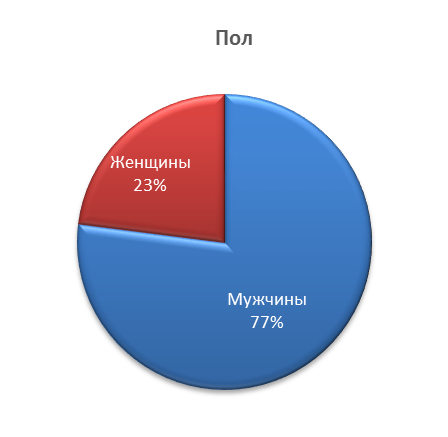 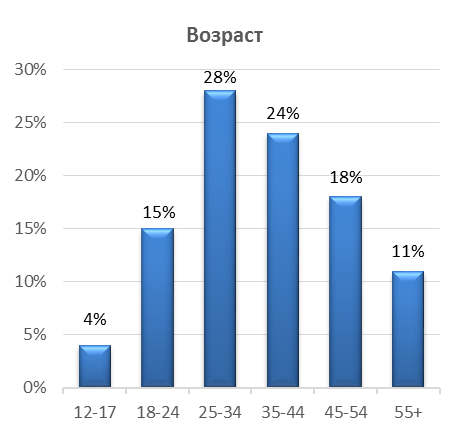 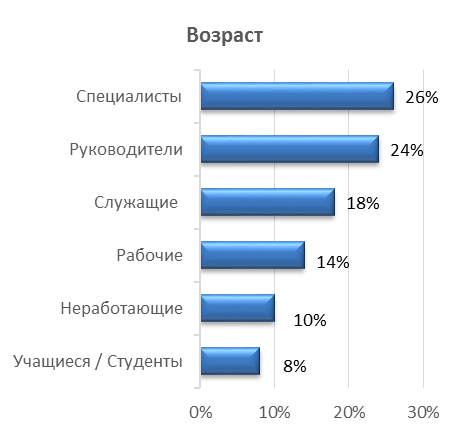 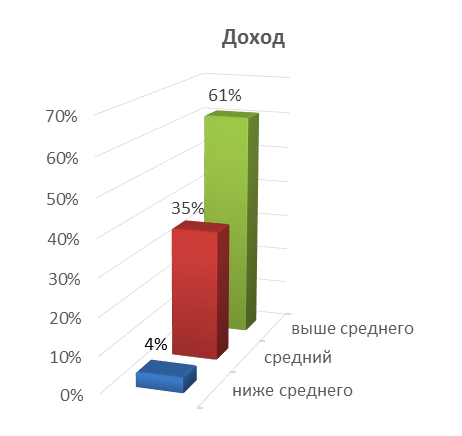 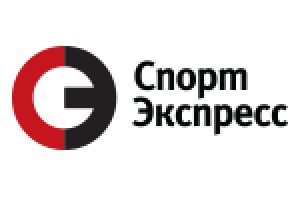 "Спорт-Экспресс" — ведущее спортивное издание России, созданное Владимиром Кучмием в 1991 году. Современный "Спорт-Экспресс" - это ежедневная газета, глянцевые журналы-приложения, портал sport-express.ru, интернет-телевидение и мобильные приложения.В августе 2016 года исполняется 25 лет с момента выхода первого выпуска газеты "Спорт-Экспресс". За прошедшие годы издание стало самым авторитетным и популярным спортивным медиа брендом страны. Статус издания подкреплен международным признанием: "Спорт-Экспресс" является единственным представителем России в European Sports Media - влиятельнейшей ассоциации европейских спортивных изданий.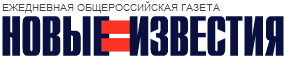 Федеральное общественно-политическое издание об актуальных событиях в стране и в мире: 12полноцветных полос ежедневной газеты и интернет-портал новостей 24 часа.Обладатель "Формулы доверия" читателей, знака "Золотой фонд прессы" и звания "Золотое перо России" в номинации "Редактор года" (главный редактор Валерий Яков).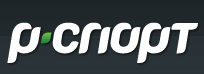 Первое российское агентство спортивных новостей, источник оперативной, эксклюзивной спортивной информации на федеральном, региональном и международном уровне.Уникальные спортивные фотографии и инфографика, интервью и комментарии экспертов, подробная статистика игр и рейтинги, текстовые трансляции спортивных мероприятий. Спецпроекты, посвященные крупнейшим спортивным событиям мирового уровня, а также олимпийским и паралимпийским играм. Готовься к победам!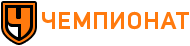 "Чемпионат" - лидирующее российское цифровое спортивное издание, публикующее новости, результаты матчей, аналитические данные, размещающее эксклюзивные фото-, видеоматериалы и онлайн-трансляции. Входит в международный холдинг Rambler&Co. Проект был создан 12 марта 2005. По данным Liveinternet.ru ежемесячная аудитория проекта составляет более 9 млн уникальный посетителей. Успешная команда профессионалов — 10-летний опыт, свежие идеи и высокий уровень их реализации, оперативность в решении задач, способность отходить от правил.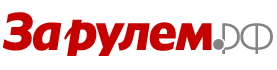 "За рулем" – первый автомобильный журнал России. Его отличают универсальность и разнообразие. Журнал не оставляет без внимания ни одну из автомобильных тем. Это и знакомство с новинками автомобильного рынка, и особенности эксплуатации, детальное изучение технической начинки автомобилей, тенденции дизайна, парные и групповые сравнительные испытания с применением высокоточной измерительной аппаратуры, тесты на безопасность, экспертизы автокомпонентов, опыт и рекомендации профессионалов сервиса, а также юридические советы на все случаи автомобильной жизни.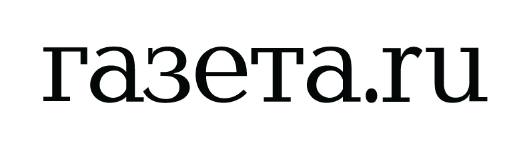 "Газета.Ru" — одно из ведущих российских общественно-политических интернет-изданий, основанное в 1999 году. Круглосуточно освещает российские и мировые новости. Издание входит в группу компаний "Rambler & Co. В декабре 2014 года "Газета. Ru" запустила новую версию мобильного сайта. Согласно данным LiveInternet за 2014 год, "Газета. Ru" входит в Топ-5 самых посещаемых ресурсов Рунета в категории "Новости и СМИ". 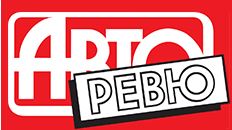 Авторевю - российское автомобильное издание, которое выпускается с 1990 года.Сравнительные тесты автомобилей на полигоне НИЦИАМТ, ресурсные испытания, собственная серия краш-тестов, автомобильные экспедиции и автоспорт: все это и многое другое можно найти на страницах Авторевю.Журнал выпускается раз в две недели тиражом 140 тысяч экземпляров и по результатам 2014 года был признан лидером продаж в категории автомобильных изданий по данным крупнейших дистрибьюторов периодической прессы на российском рынке.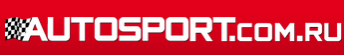 AUTOSPORT.COM.RU - русскоязычная версия самого популярного и авторитетного тематического информационного ресурса в мире. В апреле 2013 года ресурс получил свидетельство о регистрации СМИ ЭЛ №ФС77-53826.AUTOSPORT.COM.RU максимально оперативно освещает события автомобильного спорта и публикует эксклюзивные аналитические статьи на актуальные для национальной аудитории темы.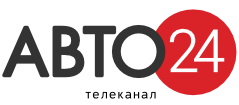 Телеканал "АВТО24" — это уникальный российский автомобильный информационно-развлекательный телеканал с тематическим медиаконтентом собственного производства.Только на "АВТО24" — новые форматы телевизионных программ, уникальные спец. проекты, эксклюзивные интервью, важнейшие события из автомобильного мира, прямые трансляции спортивных мероприятий и многое другое, что может заинтересовать современного зрителя.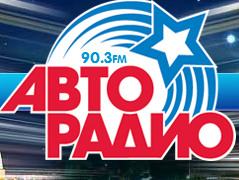 С 2015 года Авторадио активно ставит в эфир рекламные и анонсирующие ролики в Москве и в регионах, новости с этапов и проводит розыгрыши для слушателей.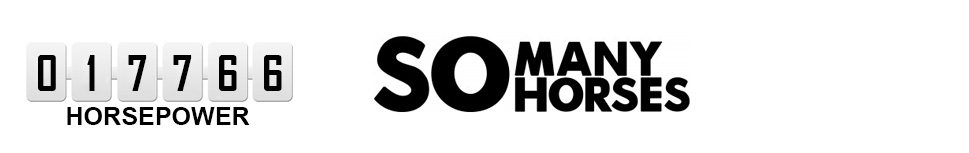 Somanyhorses.ru - Первый онлайн-глянец об автомобилях и людях. Портал, который объединяет автолюбителей по всему миру! На "So Many Horses" вы можете посмотреть календарь всех автособытий, узнать, на чем ездят знаменитости, прочитать интервью реальных владельцах об их автомобилях и самое главной - читателей может появиться на страницах журнала.